MCA GeneralSCHEME & SYLLABUSBATCH: 2023-25INDEXDisclaimer: The scheme, syllabus and other materials published in this booklet may be changed or modified as per the requirement after approval of competent authority. The decision taken by the management of Poornima University will be final and abiding to all.Student Details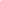       Name of Student:       Name of Program:      Semester:				              Year:				     Batch:      Faculty of: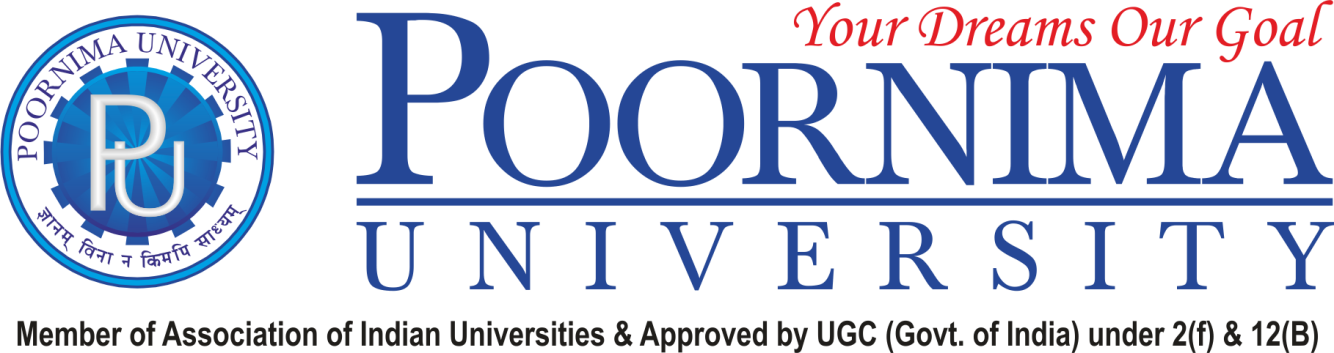 VISIONTo create knowledge based society with scientific temper, team spirit and dignity of labor to face global competitive challenges.MissionTo evolve and develop skill based systems for effective delivery of knowledge so as to equip young professionals with dedication and commitment to excellence in all spheres of life.Quality PolicyTo provide Quality Education through Faculty development, updating of facilities and continual improvement meeting University norms and keeping stake holders satisfied.Knowledge WheelAt Poornima, the academic atmosphere is a rare blend of modern technical as well as soft skills and traditional systems of learning processes.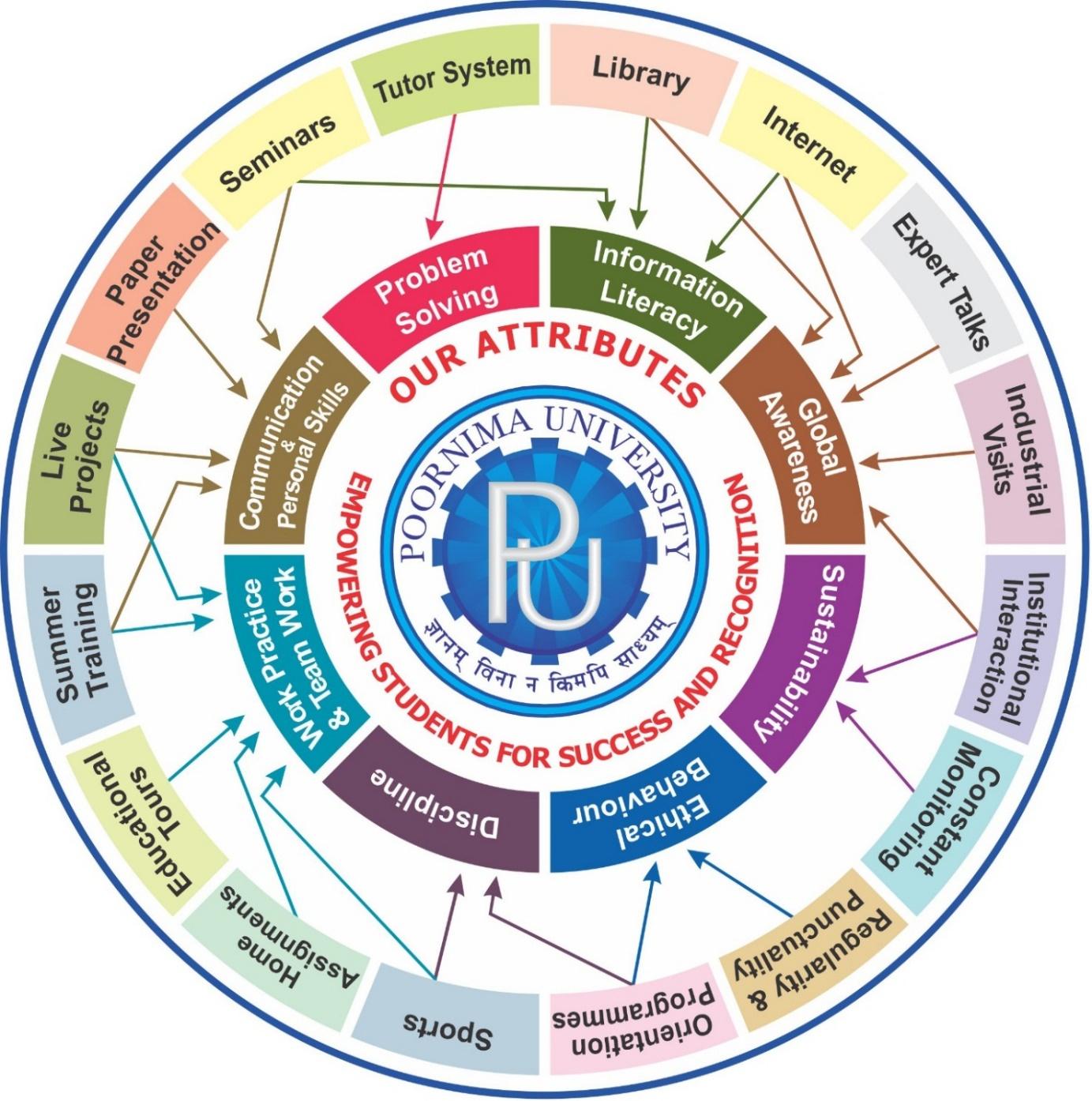 About Program and Program Outcomes (PO):Title of the Programme:     Masters of Computer Applications (MCA)Nature of the Programme: MCA  is a two year full-time programme.Program Outcomes (PO) :Post Graduates will be able to:PO 1: Computational Knowledge: Apply knowledge of computing fundamentals, computing specialisation, mathematics, and domain knowledge appropriate for the computing specialisation to the abstraction and conceptualisation of computing models from defined problems and requirements.PO 2: Problem Analysis: Identify, formulate, research literature, and solve complex computing problems reaching substantiated conclusions using fundamental principles of mathematics, computing sciences, and relevant domain disciplines.PO 3: Design /Development of Solutions: Design and evaluate solutions for complex computing problems, and design and evaluate systems, components, or processes that meet specified needs with appropriate consideration for public health and safety, cultural, societal, and environmental considerations.PO 4: Conduct investigations of complex Computing problems: Use research-based knowledge and research methods including design of experiments, analysis and interpretation of data, and synthesis of the information to provide valid conclusions.PO 5: Modern Tool Usage: Create, select, adapt and apply appropriate techniques, resources, and modern computing tools to complex computing activities, with an understanding of the limitations.PO 6: Professional Ethics: Understand and commit to professional ethics and cyber regulations, responsibilities, and norms of professional computing practices.PO 7: Life-long Learning: Recognise the need, and have the ability, to engage in independent learning for continual development as a computing professional.PO 8: Project management and finance: Demonstrate knowledge and understanding of the computing and management principles and apply these to one’s own work, as a member and leader in a team, to manage projects and in multidisciplinary environments.PO 9: Communication Efficacy: Communicate effectively with the computing community, and with society at large, about complex computing activities by being able to comprehend and write effective reports, design documentation, make effective presentations, and give and understand clear instructions.PO 10: Societal and Environmental Concern: Understand and assess societal, environmental, health, safety, legal, and cultural issues within local and global contexts, and the consequential responsibilities relevant to professional computing practices.PO 11: Individual and Team Work: Function effectively as an individual and as a member or leader in diverse teams and in multidisciplinary environments.PO 12: Innovation and Entrepreneurship: Identify a timely opportunity and using innovation to pursue that opportunity to create value and wealth for the betterment of the individual and society at large.Examination System :Marks Distribution of Theory Course: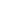 Marks Distribution of Practical Course :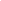 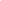 CO Wise Marks Distribution:Minimum Passing Percentage in All Exams:SGPA Calculation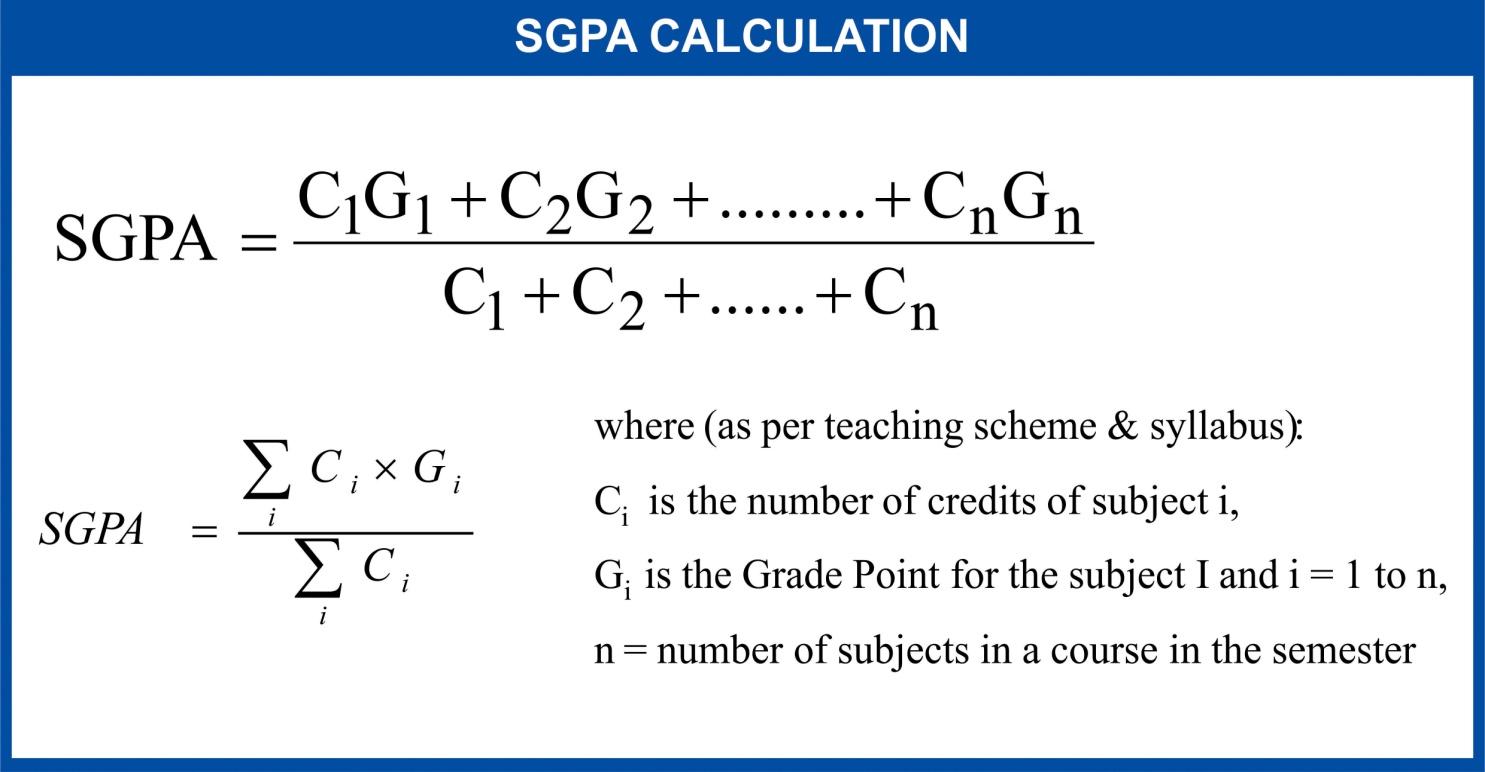 CGPA Calculation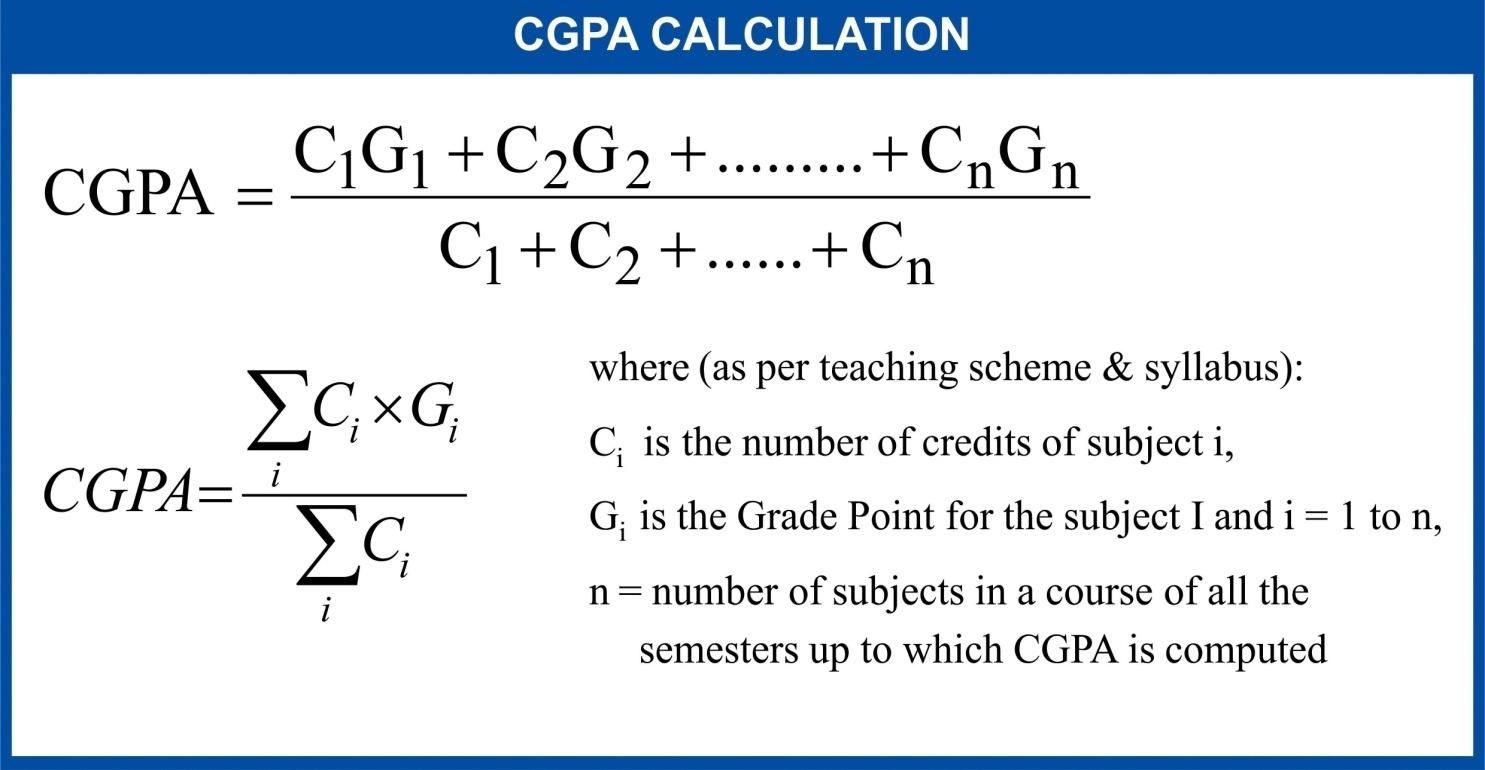 Grading Table:Applicable for B.Arch. & Ph.D. Courses                                     Applicable for All Courses except B.Arch. & Ph.D.                                    CGPA to percentage conversion rule:Equivalent % of Marks in the Program = CGPA *10Award of ClassGuidelines for Massive Open Online Courses (MOOCs)(Session 2023-24)Poornima University, in its never ending endeavor to equip students with best-of-class learning and knowledge, has undertaken to include MOOC courses as part of its credit scheme from session 2023-24 onwards. The objective behind this is to enable students to study courses designed by the best teachers in the country and to scale their knowledge base with the rest of learners from the nation. The MOOCs which are included under this scheme is can be chosen from SWAYAM and NPTEL.Introduction of MOOCs: SWAYAM and NPTELAbout SWAYAM:SWAYAM is a programme initiated by Government of India and designed to achieve the three cardinal principles of Education Policy viz., access, equity and quality. The objective of this effort is to take the best teaching learning resources to all, including the most disadvantaged. SWAYAM seeks to bridge the digital divide for students who have hitherto remained untouched by the digital revolution and have not been able to join the mainstream of the knowledge economy.This is done through a platform that facilitates hosting of all the courses, taught in classrooms to be accessed by anyone, anywhere at any time. All the courses are interactive, prepared by the best teachers in the country and are available, free of cost to any learner. However learners wanting a SWAYAM certificate should register for the final proctored exams that come at a fee and attend in-person at designated centers on specified dates. Eligibility for the certificate will be announced on the course page and learners will get certificates only if this criteria is matched.The courses hosted on SWAYAM are in 4 quadrants – (1) video lecture, (2) specially prepared reading material that can be downloaded/printed (3) self-assessment tests through tests and quizzes and (4) an online discussion forum for clearing the doubts. Steps have been taken to enrich the learning experience by using audio-video and multi-media and state of the art pedagogy / technology.In order to ensure that best quality content is produced and delivered, nine National Coordinators have been appointed. They are:  AICTE (All India Council for Technical Education) for self-paced and international courses  NPTEL (National Programme on Technology Enhanced Learning) for Engineering  UGC (University Grants Commission) for non-technical post-graduation education  CEC (Consortium for Educational Communication) for under-graduate education  NCERT (National Council of Educational Research and Training) for school education  NIOS (National Institute of Open Schooling) for school education  IGNOU (Indira Gandhi National Open University) for out-of-school students  IIMB (Indian Institute of Management, Bangalore) for management studies  NITTTR (National Institute of Technical Teachers Training and Research) for Teacher Training programmeTwo types of courses are offered on SWAYAM platform: Credit Courses and Non- Credit Courses. Credit courses are offered for each semester in January and July every year. The list is available on SWAYAM official website: https://onlinecourses.swayam2.ac.in/About NPTEL:NPTEL (National Programme on Technology Enhanced Learning), is a joint venture of the IITs and IISc, funded by the Ministry of Education (MoE) Government of India, and was launched in 2003. Initially started as a project to take quality education to all corners of the country, NPTEL now offers close to 600+ courses for certification every semester in about 22 disciplines.Some highlights:Largest online repository in the world of courses in engineering, basic sciences and selected humanities and management subjectsYouTube channel for NPTEL – most subscribed educational channel, 1.3 billion views and 40+ lakhs subscribersMore than 56000 hours of video content, transcribed and subtitledMost accessed library of peer-reviewed educational content in the worldTranslation of more than 12000 hrs of English transcripts in regional Indian languagesNPTEL Online Certification:The objective of enabling students obtain certificates for courses is to make students employable in the industry or pursue a suitable higher education programme. Through an online portal, 4, 8, or 12-week online courses, typically on topics relevant to students in all years of higher education along with basic core courses in sciences and humanities with exposure to relevant tools and technologies, are being offered. Enrolment to and learning from these courses is free. Following these online courses, an in-person, proctored certification exam is conducted and a certificate is provided through the participating institutions and industry, as applicable.Some statistics regarding the open online courses since March 2014 till Dec 2021Completed courses: 3496;Enrollments across courses: 1.58 CRORE +Number of exam registrations: 15.1 LAKH +All the statistics pertaining to completed courses are available at https://beta.nptel.ac.in/courses.
All courses are completely free to enroll and learn from. The certification exam is optional and comes at a fee of Rs 1000/course exam.MOOCs at Poornima University: MOOCs envelops best in class teaching - learning processes along with meeting the requirements of various courses in terms of quality of teaching and evaluation system. To promote the MOOCs among students of Poornima University, it is decided to consider the credits earned through MOOCs. (a) Options for MOOCs at Poornima University(For this document, only those MOOCs will be considered which are available on SWAYAM & NPTEL platforms)Credit and Non-credit SWAYAM MOOCs can be opted by anyone, anytime, anywhere and in any language. However, prior-permission of the University Authorities is mandatory if the credits are to be transferred to regular degree. In case of credit courses, there are two ways to opt these courses for the purpose of credit transfer to PU system as given below: OPTION–I: As Open Elective (for batches entered till 2022) / Multidisciplinary Courses (for batches admitted from 2023-24 onwards): Open Elective (for batches entered till 2022) / Multidisciplinary Courses (for batches admitted from 2023-24 onwards) are available at University level in offline mode for which relevant booklets are already published. These courses carries 02 credits. These category/type of courses (similar/different) are also available as MOOC courses. The respective Deans / HODs shall provide both the options to all the students to either select offline courses or MOOCs as per details given below:Deans / HODs shall prepare a list of upto 05 appropriate MOOC courses of 02/03 credits each, well in advance (at-least 15 days prior to commencement of semester) and take approval from the Office of Dean, Academics / Pro-President, PU.After approval, the respective Deans / HODs shall circulate a notice to all their respective students so that they can select any one course from the list, the credits (only 02) of which will be counted against Open Elective/ Multidisciplinary courses pertaining to that particular semester. If the students are not willing to opt for MOOC Open Elective/ Multidisciplinary course, they can proceed with the current offline practice of opting for Multidisciplinary courses. The tutor of the class shall monitor the progress (assignments, feedback, any problem etc.) on weekly basis and report to Head/Dean. OROPTION–II: As Major / Minor Courses: Deans / HODs shall identify a course of 03 credits for each semester, well in advance (at-least 15 days prior to commencement of semester) and take approval from the Office of Dean, Academics / Pro-President, PU.After approval, the respective Deans / HODs shall circulate a notice to all their respective students citing that the particular course will be conducted through MOOCs only and is compulsory for all respective students. The credits of this course will be counted against Major/Minor courses pertaining to that particular semester. The tutor of the class shall monitor the progress (assignments, feedback, any problem etc.) on weekly basis and report to Head/Dean. This is to be noted that if Deans / HODs decide to conduct any major/minor course in any semester through MOOCs, no offline course will be conducted against that.(b) Important points related to MOOCs at Poornima UniversityOnly one MOOC shall be allowed in a particular semester for the purpose of credit transfer in the beginning.No attendance will be taken for MOOC courses.Last period of T/T/S shall be taken for MOOC courses which shall be in self-study mode.The method of assessments of MOOC such as assignments and examination are completely associated with that particular MOOC and no exam will be conducted by the department as well as by the Examination Cell.The respective Dean / HOD must submit the detail of course i.e., code, name and credit of MOOC opted against that particular course in particular semester attached with highlighting in the related examination scheme of syllabus of that semester signed by BOS Convener / HoD and Dean of Faculty to the office of Pro-President before commencement of the classes.SWAYAM will award a certificate to all the students passing the examination along with the credit earned. The center of examination for SWAYAM MOOCs will be finalized by SWAYAM. All the responsibility related to registration for MOOCs, timely submission of assignments, examinations etc. will be borne by the students only.The list of registered students in MOOC along with name of course will be submitted to the Examination Cell by the Deans / HoDs before commencement of the classes.Any student who would not be able to register/present/clear/pass the MOOC in the stipulated time, it is the choice of the student that he or she may register in next semester (odd or even) with MOOC again or appear as a back exam candidate of the University as per PU norms.There will be no provision of re-evaluation of MOOC.The scorecard and related certificate of MOOC along with a consolidated list of students with marks of assignment and final exam will be submitted to the examination cell by the concerned Dean / HOD for further process. It is also recommended that alteration/changes/scaling in marks obtained by the students in any MOOC will not be considered. The exam registration fee of MOOC up to Max. INR 1000/- will be reimbursed to the student only after successful completion of the course in first attempt and submission of the fee receipt, score-card and certificate of the MOOC to the concerned department within stipulated time after declaration of the results.NOTE: This is to be noted that the procedure for getting approval from BOS, Faculty Board, Academic Council and BoM is to be followed as per regular process.Attached Items:SH: Supporting HoursClasses will be conducted fortnight on I,III and IV MondaySH: Supporting HoursClasses will be conducted fortnight on I,III and IV MondaySH: Supporting HoursClasses will be conducted fortnight on I,III and IV MondaySemester-IMajor (Core Courses)Theory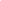 COURSE OUTCOME: The student would be able to:Describe the basic concept of matrices and their various propertiesObtain the solution of Eigen value and Eigen vectors and inverse of matrix using Cayley Hamilton theorem.Obtain important features of vector, Del operator and its various forms in gradient, divergence and curl.Solve the order and degree of differential equations and their solutionsAnalyze of complex number and their properties OUTLINE OF THE COURSEDETAILED SYLLABUS	RECOMMENDED STUDY MATERIALMAPPING OF CO VS PO/PSONote: On the basis of mapping of COs with POs, this course is related to Employability/Skill Development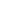 COURSE OUTCOMEThe student would be able:State various types of data structures and their uses according complexity. Illustrate the concept of searching and sorting techniques and apply on data. Analyze and design stack and queue data structure Design tree data structure for real life applicationsDesign linked list and graph data structure for real life applications OUTLINE OF THE COURSEDETAILED SYLLABUS	       C.RECOMMENDED STUDY MATERIALMAPPING OF CO VS PO/PSONote: On the basis of mapping of COs with POs, this course is related to Employability/Skill DevelopmentCode: MCACCA1102		                                Python Programming                                    3 Credits [LTP: 3-0-0]COURSE OUTCOMEThe student would be able to: Memorize Python basics and its data types.Use flow control to solve problems.Create functions to facilitate code reuse and flow control structure.Interpret the fundamental Python syntax and semantics and be fluent in the use of Python control flow    statements.Identify the commonly used operations involving file systems and regular expressions.OUTLINE OF THE COURSEDETAILED SYLLABUSRECOMMENDED STUDY MATERIALMAPPING OF CO VS PO/PSONote: On the basis of mapping of COs with POs, this course is related to Employability/Skill Development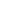 COURSE OUTCOMEStudents will be able to:Illustrate the concept of data types, loops, functions, array, pointers, string, structures and files.Analyze the conditional and iterative statements to write C programs.Develop user defined functions to solve real life problems.Design C programs using pointers and to allocate memory using dynamic memory management functions.Apply programming concepts to compile and debug c programs to find solutions. OUTLINE OF THE COURSEDETAILED SYLLABUS	RECOMMENDED STUDY MATERIALMAPPING OF CO VS PO/PSONote: On the basis of mapping of COs with POs, this course is related to Employability/Skill Development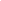 COURSE OUTCOMEStudents will be able to:Use various Linux commands that are used to manipulate system operations at admin level and a prerequisite to pursue job as a Network administrator.Write Shell Programming using Linux commands.Design and write application to manipulate internal kernel level Linux File System.Develop IPC-API‘s that can be used to control various processes for synchronization.Develop Network Programming that allows applications to make efficient use of resources available on different machines in a network.OUTLINE OF THE COURSEDETAILED SYLLABUSRECOMMENDED STUDY MATERIALMAPPING OF CO VS PO/PSONote: On the basis of mapping of COs with POs, this course is related to Employability/Skill DevelopmentPractical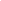 Course Outcome:-Students will be able to:Develop skills to design and analyze simple linear and nonlinear data structures.Choose appropriate data structures to represent data items in real world.Implement and know the application of algorithms for sorting and searching and data items.Design data structures such as stacks, queues, hash tables, binary trees, search trees, heaps, graphs, and B-trees according to the requirement of software.Implement ADTs such as lists, graphs, search trees in C to solve problemsLIST of PROGRAMS:RECOMMENDED STUDY MATERIALMAPPING OF CO VS PO/PSONote: On the basis of mapping of COs with POs, this course is related to Employability/Skill Development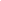          Course Outcome:-Students will be able to:	Interpret the use of procedural statements like assignments, conditional statements, loops and function calls.Infer the supported data structures like lists, dictionaries and tuples in Python.Illustrate the application of matrices and regular expressions in building the Python programs.Discover the use of external modules in creating excel files and navigating the file systems.Describe the need for Object-oriented programming concepts in Python.LIST OF EXPERIMENTS:RECOMMENDED STUDY MATERIALMAPPING OF CO VS PO/PSONote: On the basis of mapping of COs with POs, this course is related to Employability/Skill Development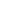 Course Outcome:-Students will be able to:Demonstrate concept of functional hierarchical code organization. Work with textual information, characters and strings Implement file handling concepts Implement real time applications using the power of C language features.Handle possible errors during program execution.LIST OF EXPERIMENTS:RECOMMENDED STUDY MATERIALMAPPING OF CO VS PO/PSONote: On the basis of mapping of COs with POs, this course is related to Employability/Skill Development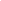         COURSE OUTCOMEStudents will be able to:Get the basic set of commands and utilities in Linux/UNIX systemsAble to work on VI editor and its commandsApply the concept of shell script to do basic programming.Implement Shell script to perform conditional statementsImplement Shell script to perform Looping statements.A. LIST OF EXPERIMENTS:C. RECOMMENDED STUDY MATERIALMAPPING OF CO VS PO/PSONote: On the basis of mapping of COs with POs, this course is related to Employability/Skill DevelopmentDepartment ElectiveTheory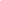 COURSE OUTCOMEAfter completion of the course, the students will be able to:Analyze software process models including traditional and evolutionary modelsDesign applicable solutions in one or more application domains using software design methods that integrate planning and design processDraw UML diagram using basic behavioral modeling and advanced structured modelingDeliver quality software products by possessing the effective analytical skills by applying the testing processesApply new software models, techniques and technologies to design a software project for the growth of the societyOUTLINE OF THE COURSEB.DETAILED SYLLABUS	B.RECOMMENDED STUDY MATERIALMAPPING OF CO VS PO/PSONote: On the basis of mapping of COs with POs, this course is related to Employability/Skill Development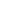 COURSE OUTCOMEThe student would be able:State the basics of computer graphics, different graphics systems and applications of computer graphics.Identify the different color models.Discuss various algorithms for scan conversion and filling of basic objects and their comparative analysis. Use of geometric transformations on graphics objects and their application in composite form. Extract scene with different clipping methods and its transformation to graphics display device. OUTLINE OF THE COURSEB.DETAILED SYLLABUS	C.RECOMMENDED STUDY MATERIALMAPPING OF CO VS PO/PSONote: On the basis of mapping of COs with POs, this course is related to Employability/Skill Development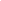 COURSE OUTCOMEStudents will be able to Design a data warehouse system and perform business analysis with OLAP tools.Apply suitable pre-processing and visualization techniques for data analysisApply frequent pattern and association rule mining techniques for data analysis and apply appropriate classification and clustering techniques for data analysisDesign a data mart or data warehouse for any organization Extract knowledge using data mining techniques and Adapt to new data mining tools.OUTLINE OF THE COURSEB.DETAILED SYLLABUS	C.RECOMMENDED STUDY MATERIALMAPPING OF CO VS PO/PSONote: On the basis of mapping of COs with POs, this course is related to Employability/Skill DevelopmentAbility Enhancement Courses (AEC) 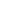 Course Outcomes: On successful completion of the course the learners will be able toRealize the art of Power Dressing and making a great first impression by polishing their Corporate/ Business manners.Enhance their self-esteem, confidence and assertive behaviour to handle difficult situations with grace, style, and professionalism.  Apply the understanding of harmony in existence in their profession and lead an ethical life.Recognize and use emotional intelligence to create and maintain productive workplace relationships and team environment.Apply collaborative, inclusive and creative communication skills.OUTLINE OF THE COURSEDETAILED SYLLABUSSkill Enhancement Courses (SEC)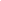 COURSE OUTCOMES:Students will be able to:CO.1: Enhance problem solving skills.CO.2: Prepare for various public and private sector exams & placement drivesCO.3: Communicate effectively & appropriately in real life situation.CO.4: Improve verbal ability skill among students.CO.5: Enrich their knowledge and to develop their logical reasoning thinking ability.Semester-II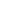 COURSE OUTCOMEAfter completion of the course, the students will be able to:	Analyze the asymptotic performance of algorithmsChoose appropriate algorithm design paradigm like Divide and Conquer and Greedy for solving engineering problemsApply Dynamic Programming and Backtracking to solve engineering problemsSolve common engineering design problems using Randomize algorithmsEvaluate arithmetic expressions using parallel model.OUTLINE OF THE COURSEB.DETAILED SYLLABUS	RECOMMENDED STUDY MATERIALMAPPING OF CO VS PO/PSONote: On the basis of mapping of COs with POs, this course is related to Employability/Skill Development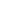 Course OutcomeStudents will be able toDescribe DBMS architecture, physical and logical database designs, database modeling, relational, hierarchical and network models.Identify basic database storage structures and access techniques such as file organizations, indexing methods including B‐tree, and hashing.Learn and apply structured query language (SQL) for database definition and database manipulation. Demonstrate an understanding of normalization theory and apply such knowledge to the normalization of a database. Learn various transaction processing, concurrency control mechanisms and database protection mechanisms.
OUTLINE OF THE COURSEDETAILED SYLLABUSRECOMMENDED STUDY MATERIAL:MAPPING OF CO VS PO/PSONote: On the basis of mapping of COs with POs, this course is related to Employability/Skill Development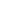 COURSE OUTCOMEDescribe the concepts and features of object oriented programmingExecute java's exception handling mechanism, multithreading, packages and interfaces.Implement object oriented programming concepts using javaApply object oriented programming features and concepts for solving given problemImplement the concept of class and objects with access control to represent real world entities.OUTLINE OF THE COURSEDETAILED SYLLABUS         C. RECOMMENDED STUDY MATERIALMAPPING OF CO VS PO/PSONote: On the basis of mapping of COs with POs, this course is related to Employability/Skill Development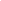 COURSE OUTCOMEThe students will be able toAnalyzea web page and identify its elements and attributes. Design and implement dynamic websites with good aesthetic sense of designing and Use web designing tools knowledge.Write HTML and understand how to effectively implement it in the web environment.Write CSS effectively to create well organized, styled web pages. Use the HTML DocumentOUTLINE OF THE COURSE        B.DETAILED SYLLABUS	C.RECOMMENDED STUDY MATERIALMAPPING OF CO VS PO/PSONote: On the basis of mapping of COs with POs, this course is related to Employability/Skill DevelopmentPRACTICALS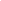 Course Outcomes:Students will be able to:Design an algorithm in a effective mannerApply iterative and recursive algorithms. Design iterative and recursive algorithms.Implement optimization algorithms for specific applications.Design optimization algorithms for specific applicationsLIST OF EXPERIMENTS:RECOMMENDED STUDY MATERIALMAPPING OF CO VS PO/PSONote: On the basis of mapping of COs with POs, this course is related to Employability/Skill Development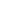 Course Outcome:-Students will be able:Appreciate, define and effectively demonstrate the underlying concepts of database technologies. Design and implement a database schema for a given problem-domain. Populate and query a database using SQL DML/DDL commands. Declare and enforce integrity constraints on a database using a state-of-the-art RDBMS. Programming PL/SQL including stored procedures, stored functions, cursors, packages.LIST OF EXPERIMENTS:RECOMMENDED STUDY MATERIALMAPPING OF CO VS PO/PSONote: On the basis of mapping of COs with POs, this course is related to Employability/Skill Development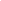 Course Outcomes:Students will be able to:Implement object oriented programming concepts to solve real world problemsImplement the concept of class and objects with access control to represent real world entities.Apply different techniques on creating and accessing packages (fully qualified name and import statements).Create concepts on file streams and operations in java programming for a given application programsCreate the backend connectivity process in java program by using JDBC driversLIST OF EXPERIMENTS:RECOMMENDED STUDY MATERIALMAPPING OF CO VS PO/PSONote: On the basis of mapping of COs with POs, this course is related to Employability/Skill Development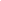 Course Outcome:-Students will be able to:Run web programmingDesign and implement dynamic websites with good aesthetic sense of designing and latest technical know-how's.Describe Web Application Terminologies, Internet Tools, E – Commerce and other web services.Define Database Connectivity to web applications.Familiarize with Client-Side Programming, Server-Side Programming, Active server Pages.LIST OF EXPERIMENTS:RECOMMENDED STUDY MATERIALMAPPING OF CO VS PO/PSONote: On the basis of mapping of COs with POs, this course is related to Employability/Skill DevelopmentDepartment ElectivesTheory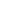 COURSE OUTCOMEStudents should be able to: Describe the organization of basic computer, its design and the design of control unit.Demonstrate the working of central processing unit and RISC and CISC Architecture.Examine the operations and language, register transfer, micro operations and input- output organization. Describe the organization of memory and memory management hardware. Elaborate advanced concepts of computer architecture, Parallel Processing, inter processor communication and synchronization.OUTLINE OF THE COURSEB.DETAILED SYLLABUSC.RECOMMENDED STUDY MATERIALMAPPING OF CO VS PO/PSONote: On the basis of mapping of COs with POs, this course is related to Employability/Skill Development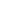 COURSE OUTCOMEDescribe soft computing techniques and their applications. Analyze various neural network architectures. Define the fuzzy systems. Implement the genetic algorithm concepts and their applications.Identify and select a suitable Soft Computing technology to solve the problem.OUTLINE OF THE COURSE         B.DETAILED SYLLABUS	            C.RECOMMENDED STUDY MATERIALMAPPING OF CO VS PO/PSONote: On the basis of mapping of COs with POs, this course is related to Employability/Skill Development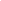 COURSE OUTCOMEThe student would be able to: Describe general concepts of Internet of Things (IoT) and identify various devices, sensors and applications Apply design concept to IoT solutions Analyze various M2M and IoT architectures Evaluate design issues in IoT applications Create IoT solutions using sensors, actuators and Devices A. OUTLINE OF THE COURSEBB.DETAILED SYLLABUS	C.RECOMMENDED STUDY MATERIALMAPPING OF CO VS PO/PSONote: On the basis of mapping of COs with POs, this course is related to Employability/Skill DevelopmentAbility Enhancement Courses (AEC)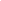 Course Outcomes: Students will be able to:Prepare and deliver a clear and fluent demonstrative, informative, and persuasive presentation and enlarge their vocabulary by keeping a vocabulary journal.Classify the factors that influence use of grammar and vocabulary in speech and writing.Recognize and Consciously Use English to Create and Maintain Productive work in professional and educational settings.Enhance their language proficiency in writing by identifying the errors and rectifying them.Generate a pile of ideas by examining issues in greater depth, looking at different dimensions of these issues.OUTLINE OF THE COURSEDETAILED SYLLABUSSkill Enhancement Courses (SEC)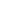 	COURSE OUTCOMES:             Students will be able to:CO.1: Enhance problem solving skills.CO.2: Prepare for various public and private sector exams & placement drivesCO.3: Communicate effectively & appropriately in real life situation.CO.4: Improve verbal ability skill among students.CO.5: Enrich their knowledge and to develop their logical reasoning thinking ability.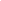 OBJECTIVE: To expose engineering students to technology development at workplaces and appraise them regarding shop-floor problems. To provide practical experience in solving open ended problems in real work setting so as to cause transfer of college based knowledge and skills to solve practical problems and thereby develop confidence in the students in the analysis, synthesis and evaluation of practical problems leading to creative thinking.At the end of the second semester each student would undergo Industrial Training in an industry/ Professional organization / Research Laboratory with the prior approval of the Head of Department and Training & Placement Officer, and shall be required to submit a written typed report along with a certificate from the organization and present a PPT based on the training.This period shall include orientation and preparation for the said Training incorporated in the curriculum after second semester.The report of the Training shall be evaluated during III Semester by a Board of Examiners to be appointed by the Faculty Coordinator-Training Seminar who will award the grades.S. NoContentsPage No.1Vision, Mission And Quality Policy Of University2Knowledge Wheel3Preamble4About Program and Program Outcomes (POs)5Examination System6Assessment & Grade Point Average: SGPA, CGPA7Guidelines for MOOC Courses8Teaching Scheme of all Semesters9Teaching Syllabus of all SemestersExam EntityTheory SubjectTheory SubjectPractical/ Studio SubjectPractical/ Studio SubjectExam EntityMaximum MarksCO to be CoveredCO to be CoveredMaximum MarksCIE-I16 ( 8 + 8)1 & 21 & 224 (12 + 12)MSE16 ( 8 + 8)3 & 43 & 424 (12 + 12)CIE-II (Activity/ Assignment )8 (8)5512 (12)ESE60--40TOTAL100--100S No.Program NameMinimum Passing Percentage inMinimum Passing Percentage inMinimum Passing Percentage inS No.Program NameIEComponentESEComponentTotalComponent1Course Work for PhD Registration--50%2B. Arch.-45%50%3MBA, MCA, M.Des., M.Tech., M.Plan, MHA, MPH-40%40%4MBA, MCA, M.Des., M.Tech., M.Plan, MHA, MPH-35%35%Academic PerformanceGradeGrade PointMarks Range (in %)Academic PerformanceGradeGrade PointMarks Range (in %)OutstandingO10OutstandingO10ExcellentA+9ExcellentA+9Very GoodA8Very GoodA8GoodB+7GoodB+7Above AverageB6Above AverageB6FailF0x  <50AverageC5AbsentAb0AbsentPassP4FailF0x  <35AbsentAb0AbsentCGPAPercentageEquivalent Division75% or moreFirst Division with DistinctionFirst DivisionSecond DivisionPass ClassOpen Elective BookletAnnexure-1Soft Skills BookletAnnexure-2Value Added Course BookletAnnexure-3POORNIMA UNIVERSITY, JAIPURFaculty of Computer Science and EngineeringPOORNIMA UNIVERSITY, JAIPURFaculty of Computer Science and EngineeringPOORNIMA UNIVERSITY, JAIPURFaculty of Computer Science and EngineeringPOORNIMA UNIVERSITY, JAIPURFaculty of Computer Science and EngineeringPOORNIMA UNIVERSITY, JAIPURFaculty of Computer Science and EngineeringPOORNIMA UNIVERSITY, JAIPURFaculty of Computer Science and EngineeringPOORNIMA UNIVERSITY, JAIPURFaculty of Computer Science and EngineeringPOORNIMA UNIVERSITY, JAIPURFaculty of Computer Science and EngineeringPOORNIMA UNIVERSITY, JAIPURFaculty of Computer Science and EngineeringPOORNIMA UNIVERSITY, JAIPURFaculty of Computer Science and EngineeringPOORNIMA UNIVERSITY, JAIPURFaculty of Computer Science and EngineeringPOORNIMA UNIVERSITY, JAIPURFaculty of Computer Science and EngineeringName of Program :   MCA General                                                                 Duration: 2 years          Total Credits:    82Name of Program :   MCA General                                                                 Duration: 2 years          Total Credits:    82Name of Program :   MCA General                                                                 Duration: 2 years          Total Credits:    82Name of Program :   MCA General                                                                 Duration: 2 years          Total Credits:    82Name of Program :   MCA General                                                                 Duration: 2 years          Total Credits:    82Name of Program :   MCA General                                                                 Duration: 2 years          Total Credits:    82Name of Program :   MCA General                                                                 Duration: 2 years          Total Credits:    82Name of Program :   MCA General                                                                 Duration: 2 years          Total Credits:    82Name of Program :   MCA General                                                                 Duration: 2 years          Total Credits:    82Name of Program :   MCA General                                                                 Duration: 2 years          Total Credits:    82Name of Program :   MCA General                                                                 Duration: 2 years          Total Credits:    82Name of Program :   MCA General                                                                 Duration: 2 years          Total Credits:    82Teaching Scheme for Batch 2023-25Teaching Scheme for Batch 2023-25Teaching Scheme for Batch 2023-25Teaching Scheme for Batch 2023-25Teaching Scheme for Batch 2023-25Teaching Scheme for Batch 2023-25Teaching Scheme for Batch 2023-25Teaching Scheme for Batch 2023-25Teaching Scheme for Batch 2023-25Teaching Scheme for Batch 2023-25Teaching Scheme for Batch 2023-25Teaching Scheme for Batch 2023-25Semester-ISemester-ISemester-ISemester-ISemester-ISemester-ISemester-ISemester-ISemester-ISemester-ISemester-ISemester-ICourse CodeName of CourseTeaching SchemeTeaching SchemeTeaching SchemeMarks DistributionMarks DistributionMarks DistributionMarks DistributionCreditsCourse CodeName of CourseLecture (L)Tutorial (T)Practical (P)SHSHIEESEESETotalCreditsA.Major (Core Courses)Major (Core Courses)Major (Core Courses)Major (Core Courses)Major (Core Courses)Major (Core Courses)Major (Core Courses)Major (Core Courses)Major (Core Courses)Major (Core Courses)Major (Core Courses)A.1TheoryMCACSA1101Foundations of Mathematics31*1*4060601003MCACCA1101 Data Structures and Algorithms3    1*    1*4060601003MCACCA1102Python Programming31*1*4060601003MCACCA1103Programming in C31*1*4060601003MCACCA1104Linux Shell Programming31*1*4060601003A.2Practical MCACCA1201 Data Structure and Algorithm Lab26040401001MCACCA1202 Python Programming Lab26040401001MCACCA1203Programming in C Lab26040401001MCACCA1204 Linux Shell Programming Lab26040401001B.Minor Stream Courses/Department ElectiveMinor Stream Courses/Department ElectiveMinor Stream Courses/Department ElectiveMinor Stream Courses/Department ElectiveMinor Stream Courses/Department ElectiveMinor Stream Courses/Department ElectiveMinor Stream Courses/Department ElectiveMinor Stream Courses/Department ElectiveMinor Stream Courses/Department ElectiveMinor Stream Courses/Department ElectiveMinor Stream Courses/Department ElectiveB.1TheoryMCAECA1111/ MCAECA1112/ MCAECA1113Software Engineering/Computer Graphics and Multimedia/Data Mining and Data Warehouse31*4060601003B.2Practical---------CMultidisciplinary CoursesMultidisciplinary CoursesMultidisciplinary CoursesMultidisciplinary CoursesMultidisciplinary CoursesMultidisciplinary CoursesMultidisciplinary CoursesMultidisciplinary CoursesMultidisciplinary CoursesMultidisciplinary CoursesMultidisciplinary Courses----------DAbility Enhancement Courses (AEC)Ability Enhancement Courses (AEC)Ability Enhancement Courses (AEC)Ability Enhancement Courses (AEC)Ability Enhancement Courses (AEC)Ability Enhancement Courses (AEC)Ability Enhancement Courses (AEC)Ability Enhancement Courses (AEC)Ability Enhancement Courses (AEC)Ability Enhancement Courses (AEC)Ability Enhancement Courses (AEC)MULCHU1201 Personality Development & Emotional Intelligence226040401001ESkill Enhancement Courses (SEC)Skill Enhancement Courses (SEC)Skill Enhancement Courses (SEC)Skill Enhancement Courses (SEC)Skill Enhancement Courses (SEC)Skill Enhancement Courses (SEC)Skill Enhancement Courses (SEC)Skill Enhancement Courses (SEC)Skill Enhancement Courses (SEC)Skill Enhancement Courses (SEC)Skill Enhancement Courses (SEC)MULCSE1201    Skill Enhancement Generic course –I226040401001FValue Added Courses (VAC)Value Added Courses (VAC)Value Added Courses (VAC)Value Added Courses (VAC)Value Added Courses (VAC)Value Added Courses (VAC)Value Added Courses (VAC)Value Added Courses (VAC)Value Added Courses (VAC)Value Added Courses (VAC)Value Added Courses (VAC)GSummer Internship / Research Project / DissertationSummer Internship / Research Project / DissertationSummer Internship / Research Project / DissertationSummer Internship / Research Project / DissertationSummer Internship / Research Project / DissertationSummer Internship / Research Project / DissertationSummer Internship / Research Project / DissertationSummer Internship / Research Project / DissertationSummer Internship / Research Project / DissertationSummer Internship / Research Project / DissertationSummer Internship / Research Project / DissertationTotalTotal1812126*Total Teaching HoursTotal Teaching Hours                        30/36                        30/36                        30/36                        30/3624POORNIMA UNIVERSITY, JAIPURFaculty of Computer Science and EngineeringPOORNIMA UNIVERSITY, JAIPURFaculty of Computer Science and EngineeringPOORNIMA UNIVERSITY, JAIPURFaculty of Computer Science and EngineeringPOORNIMA UNIVERSITY, JAIPURFaculty of Computer Science and EngineeringPOORNIMA UNIVERSITY, JAIPURFaculty of Computer Science and EngineeringPOORNIMA UNIVERSITY, JAIPURFaculty of Computer Science and EngineeringPOORNIMA UNIVERSITY, JAIPURFaculty of Computer Science and EngineeringPOORNIMA UNIVERSITY, JAIPURFaculty of Computer Science and EngineeringPOORNIMA UNIVERSITY, JAIPURFaculty of Computer Science and EngineeringPOORNIMA UNIVERSITY, JAIPURFaculty of Computer Science and EngineeringPOORNIMA UNIVERSITY, JAIPURFaculty of Computer Science and EngineeringPOORNIMA UNIVERSITY, JAIPURFaculty of Computer Science and EngineeringPOORNIMA UNIVERSITY, JAIPURFaculty of Computer Science and EngineeringPOORNIMA UNIVERSITY, JAIPURFaculty of Computer Science and EngineeringName of Program :   MCA General                                                                 Duration: 2 years          Total Credits:    82Name of Program :   MCA General                                                                 Duration: 2 years          Total Credits:    82Name of Program :   MCA General                                                                 Duration: 2 years          Total Credits:    82Name of Program :   MCA General                                                                 Duration: 2 years          Total Credits:    82Name of Program :   MCA General                                                                 Duration: 2 years          Total Credits:    82Name of Program :   MCA General                                                                 Duration: 2 years          Total Credits:    82Name of Program :   MCA General                                                                 Duration: 2 years          Total Credits:    82Name of Program :   MCA General                                                                 Duration: 2 years          Total Credits:    82Name of Program :   MCA General                                                                 Duration: 2 years          Total Credits:    82Name of Program :   MCA General                                                                 Duration: 2 years          Total Credits:    82Name of Program :   MCA General                                                                 Duration: 2 years          Total Credits:    82Name of Program :   MCA General                                                                 Duration: 2 years          Total Credits:    82Name of Program :   MCA General                                                                 Duration: 2 years          Total Credits:    82Name of Program :   MCA General                                                                 Duration: 2 years          Total Credits:    82Teaching Scheme for Batch 2023-25Teaching Scheme for Batch 2023-25Teaching Scheme for Batch 2023-25Teaching Scheme for Batch 2023-25Teaching Scheme for Batch 2023-25Teaching Scheme for Batch 2023-25Teaching Scheme for Batch 2023-25Teaching Scheme for Batch 2023-25Teaching Scheme for Batch 2023-25Teaching Scheme for Batch 2023-25Teaching Scheme for Batch 2023-25Teaching Scheme for Batch 2023-25Teaching Scheme for Batch 2023-25Teaching Scheme for Batch 2023-25Semester-IISemester-IISemester-IISemester-IISemester-IISemester-IISemester-IISemester-IISemester-IISemester-IISemester-IISemester-IISemester-IISemester-IICourse CodeName of CourseTeaching SchemeTeaching SchemeTeaching SchemeTeaching SchemeTeaching SchemeMarks DistributionMarks DistributionMarks DistributionMarks DistributionMarks DistributionCreditsCourse CodeName of CourseLecture (L)Tutorial (T)Tutorial (T)Practical (P)Practical (P)SHIEIEESEESETotalCreditsA.Major (Core Courses)Major (Core Courses)Major (Core Courses)Major (Core Courses)Major (Core Courses)Major (Core Courses)Major (Core Courses)Major (Core Courses)Major (Core Courses)Major (Core Courses)Major (Core Courses)Major (Core Courses)Major (Core Courses)A.1TheoryMCACCA2101Design & Analysis of Algorithms31*1*606040401003MCACCA2102Data Base Management System31*1*606040401003MCACCA2103OOPs with Java31*1*606040401003MCACCA2104Web Technologies31*1*606040401003A.2Practical MCACCA2201OOPs with Java Lab2404060601001MCACCA2202Design & Analysis of Algorithms Lab2404060601001MCACCA2203Data Base Management System Lab2404060601001MCACCA2204Web Technologies Lab2404060601001B.Minor Stream Courses/Department ElectiveMinor Stream Courses/Department ElectiveMinor Stream Courses/Department ElectiveMinor Stream Courses/Department ElectiveMinor Stream Courses/Department ElectiveMinor Stream Courses/Department ElectiveMinor Stream Courses/Department ElectiveMinor Stream Courses/Department ElectiveMinor Stream Courses/Department ElectiveMinor Stream Courses/Department ElectiveMinor Stream Courses/Department ElectiveMinor Stream Courses/Department ElectiveMinor Stream Courses/Department ElectiveB.1TheoryMCAECA2111/ MCAECA2112/ MCAECA2113Computer Architecture/ Soft Computing/ Internet of Things31*1*606040401003B.2PracticalCMultidisciplinary CoursesMultidisciplinary CoursesMultidisciplinary CoursesMultidisciplinary CoursesMultidisciplinary CoursesMultidisciplinary CoursesMultidisciplinary CoursesMultidisciplinary CoursesMultidisciplinary CoursesMultidisciplinary CoursesMultidisciplinary CoursesMultidisciplinary CoursesMultidisciplinary CoursesMCAEMC2121MOOC Course-I1---1*1*404060601001DAbility Enhancement Courses (AEC)Ability Enhancement Courses (AEC)Ability Enhancement Courses (AEC)Ability Enhancement Courses (AEC)Ability Enhancement Courses (AEC)Ability Enhancement Courses (AEC)Ability Enhancement Courses (AEC)Ability Enhancement Courses (AEC)Ability Enhancement Courses (AEC)Ability Enhancement Courses (AEC)Ability Enhancement Courses (AEC)Ability Enhancement Courses (AEC)Ability Enhancement Courses (AEC)MULCHU2201Spoken English & Communication Skills I2606040401001ESkill Enhancement Courses (SEC)Skill Enhancement Courses (SEC)Skill Enhancement Courses (SEC)Skill Enhancement Courses (SEC)Skill Enhancement Courses (SEC)Skill Enhancement Courses (SEC)Skill Enhancement Courses (SEC)Skill Enhancement Courses (SEC)Skill Enhancement Courses (SEC)Skill Enhancement Courses (SEC)Skill Enhancement Courses (SEC)Skill Enhancement Courses (SEC)Skill Enhancement Courses (SEC)MULCSE2201Skill Enhancement Generic Course II2606040401001FValue Added Courses (VAC)Value Added Courses (VAC)Value Added Courses (VAC)Value Added Courses (VAC)Value Added Courses (VAC)Value Added Courses (VAC)Value Added Courses (VAC)Value Added Courses (VAC)Value Added Courses (VAC)Value Added Courses (VAC)Value Added Courses (VAC)Value Added Courses (VAC)Value Added Courses (VAC)GSummer Internship / Research Project / DissertationSummer Internship / Research Project / DissertationSummer Internship / Research Project / DissertationSummer Internship / Research Project / DissertationSummer Internship / Research Project / DissertationSummer Internship / Research Project / DissertationSummer Internship / Research Project / DissertationSummer Internship / Research Project / DissertationSummer Internship / Research Project / DissertationSummer Internship / Research Project / DissertationSummer Internship / Research Project / DissertationSummer Internship / Research Project / DissertationSummer Internship / Research Project / DissertationMCACCA2401Industrial Training Seminar-I2226040401001TotalTotal16-141414   6*   6*Total Teaching HoursTotal Teaching Hours30/3630/3630/3630/3630/3623POORNIMA UNIVERSITY, JAIPURFaculty of Computer Science and EngineeringPOORNIMA UNIVERSITY, JAIPURFaculty of Computer Science and EngineeringPOORNIMA UNIVERSITY, JAIPURFaculty of Computer Science and EngineeringPOORNIMA UNIVERSITY, JAIPURFaculty of Computer Science and EngineeringPOORNIMA UNIVERSITY, JAIPURFaculty of Computer Science and EngineeringPOORNIMA UNIVERSITY, JAIPURFaculty of Computer Science and EngineeringPOORNIMA UNIVERSITY, JAIPURFaculty of Computer Science and EngineeringPOORNIMA UNIVERSITY, JAIPURFaculty of Computer Science and EngineeringPOORNIMA UNIVERSITY, JAIPURFaculty of Computer Science and EngineeringPOORNIMA UNIVERSITY, JAIPURFaculty of Computer Science and EngineeringPOORNIMA UNIVERSITY, JAIPURFaculty of Computer Science and EngineeringPOORNIMA UNIVERSITY, JAIPURFaculty of Computer Science and EngineeringName of Program :   MCA General                                                                 Duration: 2 years          Total Credits:    82Name of Program :   MCA General                                                                 Duration: 2 years          Total Credits:    82Name of Program :   MCA General                                                                 Duration: 2 years          Total Credits:    82Name of Program :   MCA General                                                                 Duration: 2 years          Total Credits:    82Name of Program :   MCA General                                                                 Duration: 2 years          Total Credits:    82Name of Program :   MCA General                                                                 Duration: 2 years          Total Credits:    82Name of Program :   MCA General                                                                 Duration: 2 years          Total Credits:    82Name of Program :   MCA General                                                                 Duration: 2 years          Total Credits:    82Name of Program :   MCA General                                                                 Duration: 2 years          Total Credits:    82Name of Program :   MCA General                                                                 Duration: 2 years          Total Credits:    82Name of Program :   MCA General                                                                 Duration: 2 years          Total Credits:    82Name of Program :   MCA General                                                                 Duration: 2 years          Total Credits:    82Teaching Scheme for Batch 2023-25Teaching Scheme for Batch 2023-25Teaching Scheme for Batch 2023-25Teaching Scheme for Batch 2023-25Teaching Scheme for Batch 2023-25Teaching Scheme for Batch 2023-25Teaching Scheme for Batch 2023-25Teaching Scheme for Batch 2023-25Teaching Scheme for Batch 2023-25Teaching Scheme for Batch 2023-25Teaching Scheme for Batch 2023-25Teaching Scheme for Batch 2023-25Semester-IIISemester-IIISemester-IIISemester-IIISemester-IIISemester-IIISemester-IIISemester-IIISemester-IIISemester-IIISemester-IIISemester-IIICourse CodeName of CourseTeaching SchemeTeaching SchemeTeaching SchemeMarks DistributionMarks DistributionMarks DistributionMarks DistributionMarks DistributionCreditsCourse CodeName of CourseLecture (L)Tutorial (T)Practical (P)SHIEIEESETotalTotalCreditsA.Major (Core Courses)Major (Core Courses)Major (Core Courses)Major (Core Courses)Major (Core Courses)Major (Core Courses)Major (Core Courses)Major (Core Courses)Major (Core Courses)Major (Core Courses)Major (Core Courses)A.1TheoryMCACCA3101Operating System31*4060601001003MCACCA3102Computer Networks3--1*4060601001003MCACCA3103Cloud Computing31*4060601001003MCACCA3104Artificial Intelligence3--1*4060601001003A.2PracticalMCACCA3201Operating System Lab--26040401001001MCACCA3202Computer Networks Lab26040401001001MCACCA3201Cloud Computing Lab--26040401001001MCACCA3202Artificial Intelligence Lab26040401001001B.Minor Stream Courses/Department ElectiveMinor Stream Courses/Department ElectiveMinor Stream Courses/Department ElectiveMinor Stream Courses/Department ElectiveMinor Stream Courses/Department ElectiveMinor Stream Courses/Department ElectiveMinor Stream Courses/Department ElectiveMinor Stream Courses/Department ElectiveMinor Stream Courses/Department ElectiveMinor Stream Courses/Department ElectiveMinor Stream Courses/Department ElectiveB.1TheoryMCAECA3111/ MCAECA3112/ MCAECA3113Big Data/ Blockchain Technology/ Mobile Application Development31*4060601001003B.2PracticalCMultidisciplinary CoursesMultidisciplinary CoursesMultidisciplinary CoursesMultidisciplinary CoursesMultidisciplinary CoursesMultidisciplinary CoursesMultidisciplinary CoursesMultidisciplinary CoursesMultidisciplinary CoursesMultidisciplinary CoursesMultidisciplinary CoursesMCAEMC3121MOOC Course-II1__   1*1DAbility Enhancement Courses (AEC)Ability Enhancement Courses (AEC)Ability Enhancement Courses (AEC)Ability Enhancement Courses (AEC)Ability Enhancement Courses (AEC)Ability Enhancement Courses (AEC)Ability Enhancement Courses (AEC)Ability Enhancement Courses (AEC)Ability Enhancement Courses (AEC)Ability Enhancement Courses (AEC)Ability Enhancement Courses (AEC)MULCHU3201Spoken English & Communication Skills II--26040401001001ESkill Enhancement Courses (SEC)Skill Enhancement Courses (SEC)Skill Enhancement Courses (SEC)Skill Enhancement Courses (SEC)Skill Enhancement Courses (SEC)Skill Enhancement Courses (SEC)Skill Enhancement Courses (SEC)Skill Enhancement Courses (SEC)Skill Enhancement Courses (SEC)Skill Enhancement Courses (SEC)Skill Enhancement Courses (SEC)    MULCSE3201                                                              Skill Enhancement Generic Course –III--2604040401001FValue Added Courses (VAC)Value Added Courses (VAC)Value Added Courses (VAC)Value Added Courses (VAC)Value Added Courses (VAC)Value Added Courses (VAC)Value Added Courses (VAC)Value Added Courses (VAC)Value Added Courses (VAC)Value Added Courses (VAC)Value Added Courses (VAC)GSummer Internship / Research Project / DissertationSummer Internship / Research Project / DissertationSummer Internship / Research Project / DissertationSummer Internship / Research Project / DissertationSummer Internship / Research Project / DissertationSummer Internship / Research Project / DissertationSummer Internship / Research Project / DissertationSummer Internship / Research Project / DissertationSummer Internship / Research Project / DissertationSummer Internship / Research Project / DissertationSummer Internship / Research Project / DissertationMCACCA3401Industrial Training Seminar-II26040401001001TotalTotal16-146*Total Teaching HoursTotal Teaching Hours30/3630/3630/3623POORNIMA UNIVERSITY, JAIPURFaculty of Computer Science and EngineeringPOORNIMA UNIVERSITY, JAIPURFaculty of Computer Science and EngineeringPOORNIMA UNIVERSITY, JAIPURFaculty of Computer Science and EngineeringPOORNIMA UNIVERSITY, JAIPURFaculty of Computer Science and EngineeringPOORNIMA UNIVERSITY, JAIPURFaculty of Computer Science and EngineeringPOORNIMA UNIVERSITY, JAIPURFaculty of Computer Science and EngineeringPOORNIMA UNIVERSITY, JAIPURFaculty of Computer Science and EngineeringPOORNIMA UNIVERSITY, JAIPURFaculty of Computer Science and EngineeringPOORNIMA UNIVERSITY, JAIPURFaculty of Computer Science and EngineeringPOORNIMA UNIVERSITY, JAIPURFaculty of Computer Science and EngineeringPOORNIMA UNIVERSITY, JAIPURFaculty of Computer Science and EngineeringPOORNIMA UNIVERSITY, JAIPURFaculty of Computer Science and EngineeringPOORNIMA UNIVERSITY, JAIPURFaculty of Computer Science and EngineeringName of Program :   MCA General                                                                 Duration: 2 years          Total Credits:    82Name of Program :   MCA General                                                                 Duration: 2 years          Total Credits:    82Name of Program :   MCA General                                                                 Duration: 2 years          Total Credits:    82Name of Program :   MCA General                                                                 Duration: 2 years          Total Credits:    82Name of Program :   MCA General                                                                 Duration: 2 years          Total Credits:    82Name of Program :   MCA General                                                                 Duration: 2 years          Total Credits:    82Name of Program :   MCA General                                                                 Duration: 2 years          Total Credits:    82Name of Program :   MCA General                                                                 Duration: 2 years          Total Credits:    82Name of Program :   MCA General                                                                 Duration: 2 years          Total Credits:    82Name of Program :   MCA General                                                                 Duration: 2 years          Total Credits:    82Name of Program :   MCA General                                                                 Duration: 2 years          Total Credits:    82Name of Program :   MCA General                                                                 Duration: 2 years          Total Credits:    82Name of Program :   MCA General                                                                 Duration: 2 years          Total Credits:    82Teaching Scheme for Batch 2023-25Teaching Scheme for Batch 2023-25Teaching Scheme for Batch 2023-25Teaching Scheme for Batch 2023-25Teaching Scheme for Batch 2023-25Teaching Scheme for Batch 2023-25Teaching Scheme for Batch 2023-25Teaching Scheme for Batch 2023-25Teaching Scheme for Batch 2023-25Teaching Scheme for Batch 2023-25Teaching Scheme for Batch 2023-25Teaching Scheme for Batch 2023-25Teaching Scheme for Batch 2023-25Semester-IVSemester-IVSemester-IVSemester-IVSemester-IVSemester-IVSemester-IVSemester-IVSemester-IVSemester-IVSemester-IVSemester-IVSemester-IVCourse CodeName of CourseName of CourseTeaching SchemeTeaching SchemeTeaching SchemeMarks DistributionMarks DistributionMarks DistributionMarks DistributionMarks DistributionCreditsCourse CodeName of CourseName of CourseLecture (L)Tutorial (T)Practical (P)SHIEIEESEESETotalCreditsA.Major (Core Courses)Major (Core Courses)Major (Core Courses)Major (Core Courses)Major (Core Courses)Major (Core Courses)Major (Core Courses)Major (Core Courses)Major (Core Courses)Major (Core Courses)Major (Core Courses)Major (Core Courses)A.1TheoryTheoryNILNILA.2PracticalPracticalNILNILB.Minor Stream Courses/Department ElectiveMinor Stream Courses/Department ElectiveMinor Stream Courses/Department ElectiveMinor Stream Courses/Department ElectiveMinor Stream Courses/Department ElectiveMinor Stream Courses/Department ElectiveMinor Stream Courses/Department ElectiveMinor Stream Courses/Department ElectiveMinor Stream Courses/Department ElectiveMinor Stream Courses/Department ElectiveMinor Stream Courses/Department ElectiveMinor Stream Courses/Department ElectiveB.1TheoryTheoryNILNILB.2PracticalPracticalNILNILCMultidisciplinary CoursesMultidisciplinary CoursesMultidisciplinary CoursesMultidisciplinary CoursesMultidisciplinary CoursesMultidisciplinary CoursesMultidisciplinary CoursesMultidisciplinary CoursesMultidisciplinary CoursesMultidisciplinary CoursesMultidisciplinary CoursesNILNILDAbility Enhancement Courses (AEC)Ability Enhancement Courses (AEC)Ability Enhancement Courses (AEC)Ability Enhancement Courses (AEC)Ability Enhancement Courses (AEC)Ability Enhancement Courses (AEC)Ability Enhancement Courses (AEC)Ability Enhancement Courses (AEC)Ability Enhancement Courses (AEC)Ability Enhancement Courses (AEC)Ability Enhancement Courses (AEC)NILNILESkill Enhancement Courses (SEC)Skill Enhancement Courses (SEC)Skill Enhancement Courses (SEC)Skill Enhancement Courses (SEC)Skill Enhancement Courses (SEC)Skill Enhancement Courses (SEC)Skill Enhancement Courses (SEC)Skill Enhancement Courses (SEC)Skill Enhancement Courses (SEC)Skill Enhancement Courses (SEC)Skill Enhancement Courses (SEC)MULCSE4201                                                              Skill Enhancement Generic Course- IVSkill Enhancement Generic Course- IV26040401001FValue Added Courses (VAC)Value Added Courses (VAC)Value Added Courses (VAC)Value Added Courses (VAC)Value Added Courses (VAC)Value Added Courses (VAC)Value Added Courses (VAC)Value Added Courses (VAC)Value Added Courses (VAC)Value Added Courses (VAC)Value Added Courses (VAC)GSummer Internship / Research Project / DissertationSummer Internship / Research Project / DissertationSummer Internship / Research Project / DissertationSummer Internship / Research Project / DissertationSummer Internship / Research Project / DissertationSummer Internship / Research Project / DissertationSummer Internship / Research Project / DissertationSummer Internship / Research Project / DissertationSummer Internship / Research Project / DissertationSummer Internship / Research Project / DissertationSummer Internship / Research Project / DissertationMCACCA4501Project/InternshipProject/Internship2260404010011TotalTotalTotal-24----Total Teaching HoursTotal Teaching HoursTotal Teaching Hours24242412Unit No.Title of the unitTime required for the Unit  (Hours)Matrix Theory08Eigen Values07Vector calculus08Differential Equation08Complex Algebra07UnitUnit DetailsMatrix TheoryIntroduction of UnitIntroduction to the matrix theoryTypes of matrices, Inverse of matrices, Rank of matrices, Solving system of linear equations.Conclusion of UnitEigen ValuesIntroduction of UnitEigen values and Eigen vectors, Cayley-Hamilton Theorem  (without proof) with application , Diagonalization of matrices.Conclusion of UnitVector calculusIntroduction of UnitScalar and Vector quantityDerivative of a vector function, Velocity and accelerations Basic concepts of vectors, gradient, divergence and curl of a vector.Conclusion of Unit Differential Equation Introduction of UnitBasic idea of differential equationsDegree and order of Differential equation Variable separation, Homogeneous, Linear equations and equations reducible to linear formExact Differential equation Conclusion of UnitComplex AlgebraIntroduction of UnitIntroduction to the complex algebra, complex numbers, Geometrical representation of complex numbers, Argand diagram, De- Moirvre’s theoremConclusion of UnitS. NoText Books:AuthorEditionPublicationHigher Engineering MathematicsRamana B. V.LatestTata McGraw – HillEngineering MathematicsBabu RamLatestPearsonHigher Engineering MathematicsB S GrewalLatestKhanna PublicationReference BookReference BookReference BookReference BookReference BookHigher Engineering Mathematics, Grewal B. S. and Grewal J. S, Khanna Publishers, New Delhi, Latest EditionHigher Engineering Mathematics, Grewal B. S. and Grewal J. S, Khanna Publishers, New Delhi, Latest EditionHigher Engineering Mathematics, Grewal B. S. and Grewal J. S, Khanna Publishers, New Delhi, Latest EditionHigher Engineering Mathematics, Grewal B. S. and Grewal J. S, Khanna Publishers, New Delhi, Latest EditionEngineering Mathematics, Kreyszig Errwin, John Wiley& Sons, New York, Latest EditionEngineering Mathematics, Kreyszig Errwin, John Wiley& Sons, New York, Latest EditionEngineering Mathematics, Kreyszig Errwin, John Wiley& Sons, New York, Latest EditionEngineering Mathematics, Kreyszig Errwin, John Wiley& Sons, New York, Latest EditionOnline RecoursesOnline RecoursesOnline RecoursesOnline RecoursesOnline Recourseshttps://www.tutorialspoint.com/mathematical-foundation-introductionhttps://www.tutorialspoint.com/mathematical-foundation-introductionhttps://www.tutorialspoint.com/mathematical-foundation-introductionhttps://www.tutorialspoint.com/mathematical-foundation-introductionhttps://archive.nptel.ac.in/courses/111/104/111104071/https://archive.nptel.ac.in/courses/111/104/111104071/https://archive.nptel.ac.in/courses/111/104/111104071/https://archive.nptel.ac.in/courses/111/104/111104071/PO1PO2PO3PO4PO5PO6PO7PO8PO9PO10PO11PO12PSO1PSO2PSO3CO13 -- - - - -  -- - - - - -- CO2 --2 -- - - - -  -- -- - CO3 -21 -- - - - -  -- - - - CO4 - -221 -- - - - -  --- - CO5 - -22 - -- - - - -  -- - - Unit No.Title of the unitTime required for the Unit  (Hours)Complexity, Memory Allocation, and Arrays08Sorting Techniques and Linked List07Stack and Queue08Tree and its Applications08Graphs08UnitUnit DetailsComplexity, Memory Allocation, Arrays, and Searching TechniquesIntroduction of UnitClassification of data structures: primitive and non-primitiveApplications of data structures Time and space complexity of an algorithm Asymptotic NotationsMemory allocation functions: Malloc(), Calloc(), free() and realloc() Array OperationsSearch Techniques: Sequential searchIterative and Recursive methods-Binary  searchConclusion of UnitSorting Techniques and Linked ListIntroduction of UnitSorting: General background and  definition, Bubble sort, Selection sort and Insertion sortMerge sort and Quick sort.Radix Sorts Complexity of Sorting AlgorithmsComponents of linked list, Representation of linked list, Advantages and disadvantages of linked list.  Types of linked list: Singly linked list, doubly linked list, Circular linked list, Operations on singly linked list: creation, insertion, deletion, search and display.Conclusion of UnitStack and Queue Introduction of UnitStack – Definition, Array representation of stack, Operations on stack: Infix, prefix and  postfix notations, Conversion of an arithmetic expression from Infix to postfix,  Applications of stacks.  Queue: Definition, Array representation of queue, Types of queue: Simple queue,  Circular queue, Double ended queue (deque), Priority queue, Operations on all types of  QueuesConclusion of UnitTree and its ApplicationsIntroduction of Unit Binary Trees - Operations on Binary trees Binary Tree Representations - node representation,Internal and external nodes, implicit array representation Binary Search Tree (BST), BST Insertions, Searching, Traversing and DeletionsIntroduction to AVL Tree, Heap Tree and General trees  Conclusion of UnitGraphsIntroduction of UnitGraphs - An application of graphs - Representation Shortest path algorithm - a flow Problem Dijkstra's algorithm - An application of scheduling Graph Traversals Minimum Spanning Tree- Prims and Kruskal’s AlgorithmConclusion of UnitS. NoText Books:AuthorEditionPublicationData Structures using CTanenbaum A.S., Langsam Y. Augestein M.JLatestPearson EducationData Structures and Program Design in CRobert Kruse & ClovisL.TondoLatestPrentice HallReference BookReference BookReference BookReference BookReference BookWeiss, "Data Structures and Algorithm Analysis in C", Addison Wesley, Second Edition, 2005.Weiss, "Data Structures and Algorithm Analysis in C", Addison Wesley, Second Edition, 2005.Weiss, "Data Structures and Algorithm Analysis in C", Addison Wesley, Second Edition, 2005.Weiss, "Data Structures and Algorithm Analysis in C", Addison Wesley, Second Edition, 2005.Y.Langsam, M.J.Augestein, A.M.Tanenbaum, "Data Structures Using C and C++", 2nd Edition,Prentice Hall of India, 2000.Y.Langsam, M.J.Augestein, A.M.Tanenbaum, "Data Structures Using C and C++", 2nd Edition,Prentice Hall of India, 2000.Y.Langsam, M.J.Augestein, A.M.Tanenbaum, "Data Structures Using C and C++", 2nd Edition,Prentice Hall of India, 2000.Y.Langsam, M.J.Augestein, A.M.Tanenbaum, "Data Structures Using C and C++", 2nd Edition,Prentice Hall of India, 2000.Online ResourcesOnline ResourcesOnline ResourcesOnline ResourcesOnline Resourceshttps://nptel.ac.in/courses/106102064https://nptel.ac.in/courses/106102064https://nptel.ac.in/courses/106102064https://nptel.ac.in/courses/106102064https://www.coursera.org/learn/data-structureshttps://www.coursera.org/learn/data-structureshttps://www.coursera.org/learn/data-structureshttps://www.coursera.org/learn/data-structuresPO1PO2PO3PO4PO5PO6PO7PO8PO9PO10PO11PO12PSO1PSO2PSO3CO1- 22 2 - - -  -- - - - - -- CO2 --21  -- - - - -  -- -- - CO3 -211 -- - - - -  -- -- - CO4 - 322- -- - - - -  --- - CO5 3 --1 - -- - - - -  --- - Unit No.Title of the unitTime required for the Unit  (Hours)Introduction To Python and Data Types08Python Program Flow Control07Python Functions, Modules and Packages08Python String, List and Dictionary Manipulations07Python File Operation08UnitUnit DetailsIntroduction To Python and Data TypesIntroduction of Unit Installation and Working with Python Understanding Python variables, Operators Understanding python blocks Declaring and using Numeric data types: int, float, complex Using string data type and string operations Defining list and list slicing Use of Tuple data type Conclusion of UnitPython Program Flow ControlIntroduction of Unit Conditional blocks using if, else and elif Simple for loops in python For loop using ranges, string, list and dictionaries Use of while loops in python Loop manipulation using pass, continue, break and else Programming using Python conditional and loops block Conclusion of UnitPython Functions, Modules And PackagesIntroduction of Unit Organizing python codes using functions Organizing python projects into modules Importing own module as well as external modules Understanding Packages Powerful Lamda function in python Programming using functions, modules and external packages Conclusion of UnitPython String, List and Dictionary ManipulationsIntroduction of Unit  Building blocks of python programs Understanding string in build methods List manipulation using in build methods Dictionary manipulation Programming using string, list and dictionary in build functions.Conclusion of UnitPython File OperationIntroduction of UnitReading various types of files in python Writing log files in python Understanding read functions, read(), readline() and readlines() Understanding write functions, write() and writelines() Manipulating file pointer using seek Programming using file operations.Conclusion of UnitS. NoText Books:AuthorEditionPublicationFundamentals of Python: First ProgramsKenneth Lambert LatestCourse Technology, Cengage LearningPython: The Complete ReferenceMartin Brown LatestMcGraw HillProgramming and Problem Solving with PythonAshok Namdev Kamthane LatestMcGraw HillReference BookReference BookReference BookReference BookReference BookPython Programming Fundamentals: A Beginner's Handbook, By Nischay kumar Hegde, Educreation PublishingPython Programming Fundamentals: A Beginner's Handbook, By Nischay kumar Hegde, Educreation PublishingPython Programming Fundamentals: A Beginner's Handbook, By Nischay kumar Hegde, Educreation PublishingPython Programming Fundamentals: A Beginner's Handbook, By Nischay kumar Hegde, Educreation PublishingPython Programming: An Introduction to Computer Science, By John M. Zelle, Jim Leisy PublicationPython Programming: An Introduction to Computer Science, By John M. Zelle, Jim Leisy PublicationPython Programming: An Introduction to Computer Science, By John M. Zelle, Jim Leisy PublicationPython Programming: An Introduction to Computer Science, By John M. Zelle, Jim Leisy PublicationOnline ResourcesOnline ResourcesOnline ResourcesOnline ResourcesOnline Resourceshttps://www.tutorialspoint.com/python/index.htmhttps://www.tutorialspoint.com/python/index.htmhttps://www.tutorialspoint.com/python/index.htmhttps://www.tutorialspoint.com/python/index.htmhttps://nptel.ac.in/courses/106106145https://nptel.ac.in/courses/106106145https://nptel.ac.in/courses/106106145https://nptel.ac.in/courses/106106145PO1PO2PO3PO4PO5PO6PO7PO8PO9PO10PO11PO12PSO1PSO2PSO3CO13 2- - - - -  -- - - - - -- CO2 -221  -- - - - -  -- -- - CO3 -21 -- - - - -  -- -- - CO4 - -221 -- - - - -  --- - CO5 - 321 - -- - - - -  --- - Unit No.Title of The UnitTime required for the Unit  (Hours)       1.Introduction to C Programming72.Decision Making & Looping7       3.Array, String and Functions84.Advance programming in C85.File handling & Additional features8UnitUnit Details  1.Introduction to C ProgrammingIntroduction of UnitIntroduction to computer-based problem solving, Program design and implementation issues- Flowcharts & Algorithms, Top-down design & stepwise refinementProgramming environment – Machine language, assembly language, high level languages, Assemblers, Compilers, and Interpreters.Overview of C, Data Types, Constants & Variables, Literals, Operators & ExpressionsConclusion of Unit  2.Decision Making & LoopingIntroduction of UnitDecision making in C- if statement, if-else statement, Nested if statement, if else if Ladder, Switch caseLoop control in C – for loop, while loop, do-while loopControl flow in C- break, continue and goto statement.Conclusion  of Unit 3.Array, String and FunctionsIntroduction of UnitArray- 1D array, 2D array and dynamic arrayScope rules- Local & global variables, scope rules of functionsFunctions-parameter passing, call by value and call by reference, calling functions with arrays, command line argument, recursion- basic concepts.String – String in build functionConclusion of the Unit  4.Advance programming in CIntroduction of UnitPointers- pointer expression, assignments, arithmetic, comparison, arrays of pointers, pointers to pointers, initializing pointers, pointers to functions, function retuning pointers.Structures- Basics, declaring, referencing structure elements, array of structures, passing structures to functions, structure pointers, arrays and structures within structures, typedef.Unions – Declaration, uses Enumerated data-typesConclusion of the Unit  5.File handling & Additional featuresIntroduction of UnitFile Handling – The file pointer, file accessing functions-fopen, fclose, putc, getc, fprintf, reading and writing into a fileAdvance features- storage classes and dynamic memory allocationC Preprocessor- #define, #include, #undef, Conditional compilation directives.C standard library and header files: Header files, string functions, mathematical functions, Date and Time functions.Conclusion of the UnitS. NoText Books:AuthorEditionPublication1.Let us C, 6th EditionYashwant KanetkaPBP PublicationLet us C, 6th Edition2.Programming in ANSI C 3rd Edition, 2005BalaguruswamyTata McGraw HillProgramming in ANSI C 3rd Edition, 2005Reference BookReference BookReference BookReference BookReference Book1.The C programming Language, Richie and Kenninghan,  BPB Publication,2004The C programming Language, Richie and Kenninghan,  BPB Publication,2004The C programming Language, Richie and Kenninghan,  BPB Publication,2004The C programming Language, Richie and Kenninghan,  BPB Publication,20042.Absolute beginner's guide to C, Greg M. Perry, Edition 2, Publisher: Sams Pub., 1994Absolute beginner's guide to C, Greg M. Perry, Edition 2, Publisher: Sams Pub., 1994Absolute beginner's guide to C, Greg M. Perry, Edition 2, Publisher: Sams Pub., 1994Absolute beginner's guide to C, Greg M. Perry, Edition 2, Publisher: Sams Pub., 1994Online ResourcesOnline ResourcesOnline ResourcesOnline ResourcesOnline Resources1.https://nptel.ac.in/courses/106104128https://nptel.ac.in/courses/106104128https://nptel.ac.in/courses/106104128https://nptel.ac.in/courses/1061041282.https://www.tutorialspoint.com/cprogramming/index.htmhttps://www.tutorialspoint.com/cprogramming/index.htmhttps://www.tutorialspoint.com/cprogramming/index.htmhttps://www.tutorialspoint.com/cprogramming/index.htmPO1PO2PO3PO4PO5PO6PO7PO8PO9PO10PO11PO12PSO1PSO2PSO3CO1-33 - - - -  -- - - - - -- CO2 -32 -- - - - -  -- - - - CO3 -211 -- - - - -  -- - - - CO4 - -221 -- - - - -  -- - - CO5 - 2-1 - -- - - - -  -- - - Unit No.Title of The UnitTime required for the Unit (Hours)1.Introduction to Linux and Linux utilities072.Introduction to shells083.Unix file structure084.Process and signals075.Inter process communication07UnitUnitUnit Details1.1.Introduction to Linux and Linux utilitiesIntroduction of UnitINTRODUCTION TO LINUX AND LINUX UTILITIES: A brief history of LINUX, architecture of LINUX,features of LINUX, introduction to vi editor.Linux commands- PATH, man, echo, printf, script, passwd, uname, who, date, stty, pwd, cd, mkdir,rmdir, ls, cp, mv, rm, cat, more, wc, lp, od, tar, gzip, file handling utilities, security by file permissions,process utilities, disk utilities, networking commands, unlink, du, df, mount, umount, find, unmask,ulimit, ps, w, finger, arp, ftp, telnet, rlogin.Text Processing utilities and backup utilities , tail, head ,sort, nl, uniq, grep, egrep, fgrep, cut, paste, join, tee, pg, comm, cmp, diff, tr, awk, cpioConclusion of Unit2.2.Introduction to shellsIntroduction of UnitIntroduction to Shells: Linux Session, Standard Streams, Redirection, Pipes, Tee Command,Command Execution, Command-Line Editing, Quotes, Command Substitution, Job Control, Aliases,Variables, Predefined Variables, Options, Shell/Environment Customization.Filters: Filters and Pipes, Concatenating files, Display Beginning and End of files, Cut and Paste,Sorting, Translating Characters, Files with Duplicate Lines, Count Characters, Words or Lines,Comparing Files.Conclusion of Unit3.3.Unix file structureIntroduction of UnitGrep: Operation, grep Family, Searching for File Content.Sed :Scripts, Operation, Addresses, commands, Applications, grep and sed.UNIX FILE STRUCTURE: Introduction to UNIX file system, inode (Index Node), file descriptors,system calls and device drivers.Conclusion of Unit4.4.Process and signalsIntroduction of UnitPROCESS AND SIGNALS: Process, process identifiers, process structure: process table, viewingprocesses, system processes, process scheduling, starting new processes: waiting for a process,zombie processes, orphan process, fork, vfork, exit, wait, waitpid, exec, signals functions, unreliablesignals, interrupted system calls, kill, raise, alarm, pause, abort, system, sleep functions, signal sets.File locking: creating lock files, locking regions, use of read and write with locking, competing locks,other lock commands, deadlocks.Conclusion of UnitIntroduction of UnitPROCESS AND SIGNALS: Process, process identifiers, process structure: process table, viewingprocesses, system processes, process scheduling, starting new processes: waiting for a process,zombie processes, orphan process, fork, vfork, exit, wait, waitpid, exec, signals functions, unreliablesignals, interrupted system calls, kill, raise, alarm, pause, abort, system, sleep functions, signal sets.File locking: creating lock files, locking regions, use of read and write with locking, competing locks,other lock commands, deadlocks.Conclusion of Unit5.Inter process communicationInter process communicationIntroduction of UnitINTER PROCESS COMMUNICATION: Pipe, process pipes, the pipe call, parent and childprocesses, and named pipes: fifos, semaphores: semget, semop, semctl, message queues: msgget,msgsnd, msgrcv, msgctl, shared memory: shmget, shmat, shmdt, shmctl, ipc status commands.INTRODUCTION TO SOCKETS: Socket, socket connections - socket attributes, socket addresses,socket, connect, bind, listen, accept, socket communications.Awk and perl Programming: Awk pattern scanning and processing language, BEGIN and END patterns, Awk arithmetic and variables, Awk built in variable names and operators, arrays, strings,functions, perl; the chop() function, variable and operators, $_ and $. , Lists, arrays, regular expression and substitution, file handling, subroutines, formatted printing.Conclusion of UnitIntroduction of UnitINTER PROCESS COMMUNICATION: Pipe, process pipes, the pipe call, parent and childprocesses, and named pipes: fifos, semaphores: semget, semop, semctl, message queues: msgget,msgsnd, msgrcv, msgctl, shared memory: shmget, shmat, shmdt, shmctl, ipc status commands.INTRODUCTION TO SOCKETS: Socket, socket connections - socket attributes, socket addresses,socket, connect, bind, listen, accept, socket communications.Awk and perl Programming: Awk pattern scanning and processing language, BEGIN and END patterns, Awk arithmetic and variables, Awk built in variable names and operators, arrays, strings,functions, perl; the chop() function, variable and operators, $_ and $. , Lists, arrays, regular expression and substitution, file handling, subroutines, formatted printing.Conclusion of UnitS. NoText Books:AuthorEditionPublication1.Advanced Programming in the UNIXEnvironmentW. Richard. Stevens3rdeditionPearson Education2.Unix and shell ProgrammingStephen Kochan, PatrickWoodLatestSamsReference BookReference BookReference BookReference BookReference Book1.Linux System Programming, Robert Love, O’Reilly, SPD.Linux System Programming, Robert Love, O’Reilly, SPD.Linux System Programming, Robert Love, O’Reilly, SPD.Linux System Programming, Robert Love, O’Reilly, SPD.2.Advanced Programming in the UNIX environment, 2nd Edition, W.R.Stevens, Pearson Education.Advanced Programming in the UNIX environment, 2nd Edition, W.R.Stevens, Pearson Education.Advanced Programming in the UNIX environment, 2nd Edition, W.R.Stevens, Pearson Education.Advanced Programming in the UNIX environment, 2nd Edition, W.R.Stevens, Pearson Education.3.UNIX Network Programming, W.R. Stevens, PHI.UNIX for Programmers and Users, 3rd Edition, Graham Glass, King Ables, Pearson EducationUNIX Network Programming, W.R. Stevens, PHI.UNIX for Programmers and Users, 3rd Edition, Graham Glass, King Ables, Pearson EducationUNIX Network Programming, W.R. Stevens, PHI.UNIX for Programmers and Users, 3rd Edition, Graham Glass, King Ables, Pearson EducationUNIX Network Programming, W.R. Stevens, PHI.UNIX for Programmers and Users, 3rd Edition, Graham Glass, King Ables, Pearson EducationOnline ResourcesOnline ResourcesOnline ResourcesOnline ResourcesOnline Resources1.https://www.tutorialspoint.com/unix/shell_scripting.htmhttps://www.tutorialspoint.com/unix/shell_scripting.htmhttps://www.tutorialspoint.com/unix/shell_scripting.htmhttps://www.tutorialspoint.com/unix/shell_scripting.htm2.https://www.javatpoint.com/shell-scripting-tutorialhttps://www.javatpoint.com/shell-scripting-tutorialhttps://www.javatpoint.com/shell-scripting-tutorialhttps://www.javatpoint.com/shell-scripting-tutorialPO1PO2PO3PO4PO5PO6PO7PO8PO9PO10PO11PO12PSO1PSO2PSO3CO13 22 - - - -  -- - - - - -- CO2 332 -- - - - -  -- -- - CO3 -21- -- - - - -  -- - - - CO4 - -221 -- - - - -  -- - - CO5 - -21 - -- - - - -  -- - - 1.2.3.4.5.6.78..9.10.11.12.13.14.15.16.17.18.Write a program to implement the linear array operations.Insert an integer into a given position in an array.Deleting an integer from an array.Write a program to perform the following operations on matrix using array: Addition, Multiplication, Transpose      Write a program to implement binary search.Write a program to sort N numbers using selection sort.Write a program to sort N numbers using bubble sort.Write a program to sort N numbers using insertion sort.Write a program to implement merge sortWrite a program to implement quick sort.Write a program to implement stack operationsWrite a program to implement queue operationsCreating a binary search tree and traversing it using in order, preorder and post order.Perform deletion operation on binary search treeCreate singly linked list and perform following operations on it.Inserting a node into a singly linked list.Deleting a node from a singly linked list.Searching a node from a singly linked list.Create a doubly linked list and perform insertion and deletion operationsWrite a program to implement BFS & DFSS. NoText Books:AuthorEditionPublicationData Structures using CTanenbaum A.S., Langsam Y. Augestein M.JLatestPearson EducationData Structures and Program Design in CRobert Kruse & ClovisL.TondoLatestPrentice HallReference BooksReference BooksReference BooksReference BooksReference BooksWeiss, "Data Structures and Algorithm Analysis in C", Addison Wesley, Second Edition, 2005.Weiss, "Data Structures and Algorithm Analysis in C", Addison Wesley, Second Edition, 2005.Weiss, "Data Structures and Algorithm Analysis in C", Addison Wesley, Second Edition, 2005.Weiss, "Data Structures and Algorithm Analysis in C", Addison Wesley, Second Edition, 2005.Y.Langsam, M.J.Augestein, A.M.Tanenbaum, "Data Structures Using C and C++", 2nd Edition,Prentice Hall of India, 2000.Y.Langsam, M.J.Augestein, A.M.Tanenbaum, "Data Structures Using C and C++", 2nd Edition,Prentice Hall of India, 2000.Y.Langsam, M.J.Augestein, A.M.Tanenbaum, "Data Structures Using C and C++", 2nd Edition,Prentice Hall of India, 2000.Y.Langsam, M.J.Augestein, A.M.Tanenbaum, "Data Structures Using C and C++", 2nd Edition,Prentice Hall of India, 2000.Online ResourcesOnline ResourcesOnline ResourcesOnline ResourcesOnline Resourceshttps://nptel.ac.in/courses/106102064https://nptel.ac.in/courses/106102064https://nptel.ac.in/courses/106102064https://nptel.ac.in/courses/106102064https://www.coursera.org/learn/data-structureshttps://www.coursera.org/learn/data-structureshttps://www.coursera.org/learn/data-structureshttps://www.coursera.org/learn/data-structuresPO1PO2PO3PO4PO5PO6PO7PO8PO9PO10PO11PO12PSO1PSO2PSO3CO1- 32 2 2 - -  -- - - - -  -- CO2 -322  -- - - - -  -- - - - CO3 -11 -- - - - -  -- - - - CO4 - -221 -- - - - -  -- - - CO5 - 32- - -- - - - -  -- - - 1Implement a sequential search2Create a calculator program3Explore string functions4Read and write into a file5Demonstrate usage of basic regular expression6Demonstrate use of advanced regular expressions for data validation.7Demonstrate use of List8Demonstrate use of Dictionaries9Create Comma Separate Files (CSV), Load CSV files into internal Data Structure10Write script to work like a SQL SELECT statement for internal Data Structure made in earlier exercise11Write script to work like a SQL Inner Join for an internal Data Structuremade in earlier exercise12Demonstrate Exceptions in PythonS. NoText Books:AuthorEditionPublication1.Fundamentals of Python: First ProgramsKenneth LambertLatestCourse Technology,Cengage Learning2.Python: The Complete ReferenceMartin BrownLatestMcGraw Hill3.Programming and Problem Solving with PythonAshok Namdev KamthaneLatestMcGraw HillReference BookReference BookReference BookReference BookReference Book1.Python Programming Fundamentals: A Beginner's Handbook, By Nischay kumar Hegde, Educreation PublishingPython Programming Fundamentals: A Beginner's Handbook, By Nischay kumar Hegde, Educreation PublishingPython Programming Fundamentals: A Beginner's Handbook, By Nischay kumar Hegde, Educreation PublishingPython Programming Fundamentals: A Beginner's Handbook, By Nischay kumar Hegde, Educreation Publishing2.Python Programming: An Introduction to Computer Science, By John M. Zelle, Jim Leisy PublicationPython Programming: An Introduction to Computer Science, By John M. Zelle, Jim Leisy PublicationPython Programming: An Introduction to Computer Science, By John M. Zelle, Jim Leisy PublicationPython Programming: An Introduction to Computer Science, By John M. Zelle, Jim Leisy PublicationOnline ResourcesOnline ResourcesOnline ResourcesOnline ResourcesOnline Resources1.https://www.tutorialspoint.com/python/index.htmhttps://www.tutorialspoint.com/python/index.htmhttps://www.tutorialspoint.com/python/index.htmhttps://www.tutorialspoint.com/python/index.htm2.https://nptel.ac.in/courses/106106145https://nptel.ac.in/courses/106106145https://nptel.ac.in/courses/106106145https://nptel.ac.in/courses/106106145PO1PO2PO3PO4PO5PO6PO7PO8PO9PO10PO11PO12PSO1PSO2PSO3CO1--21-----------CO2322------------CO32--32----------CO423112----------CO5--21----------1Given the values of the variables x, y and z, write a program to rotate their values such that x has the value of y, y has the value of z, and z has the value of x2Write a program that reads a floating point number and then displays the right-most digit of the integral part of the number.3Write a C program to calculate the sum of digits of given number.  4Program to find largest and smallest number from four given number.5Program to find whether a year is leap or not.6Write a C program in which enter any number by the user and perform the operation of Sum of digits of entered number. 7Write a C Program to convert Decimal number to Binary number.8 Find the sum of this series up to n terms 1+2+3+4+5+6+………..9Program to print Armstrong’s numbers from 1 to 100.10Write a program to convert years into Minute, Hours, Days, Months, Seconds using switch () statements11Write a C menu driven program12Write a program to generate the various pattern of numbers13Write a C Program to print the reverse of an integer number14Write a C program to perform the factorial of given number15Write a C program in which a function prime that returns 1 if its argument is a prime and return zero otherwise.16Write a C program to calculate factorial of a number using recursion17Write a C program in which enter 10 elements by the user and perform the operation of sorting in ascending order18Write a C program to perform to perform Matrix addition and multiplication operations19Write a program to determine the length of the string and find its equivalent ASCII codes.20Write a program to delete all the occurrences of the vowels in a given text. Assume that the text length will be of one line21Write a program to maintain the library record for 100 books with book name, author’s name, and edition, year of publishing and price of the bookS. NoText Books:AuthorEditionPublicationLet us C, 6th Edition Yashwant Kanetka PBP PublicationYashwant Kanetkar  6th EditionPBP Publication The C programming Language2. Richie and Kenninghan2. 2nd Edition 2004PBP Publication,2004 Programming in ANSI C Balaguruswamy Tata McGraw Hill3. 3rd Edition, 2005 Tata McGraw HillReference BookReference BookReference BookReference BookReference BookThe C programming Language Richie and Kenninghan PBP Publication,2004The C programming Language Richie and Kenninghan PBP Publication,2004The C programming Language Richie and Kenninghan PBP Publication,2004The C programming Language Richie and Kenninghan PBP Publication,2004Programming in ANSI C 3rd Edition, 2005 Balaguruswamy Tata McGraw HillProgramming in ANSI C 3rd Edition, 2005 Balaguruswamy Tata McGraw HillProgramming in ANSI C 3rd Edition, 2005 Balaguruswamy Tata McGraw HillProgramming in ANSI C 3rd Edition, 2005 Balaguruswamy Tata McGraw HillOnline ResourcesOnline ResourcesOnline ResourcesOnline ResourcesOnline Resourceshttps://www.programiz.com/c-programming/exampleshttps://www.programiz.com/c-programming/exampleshttps://www.programiz.com/c-programming/exampleshttps://www.programiz.com/c-programming/exampleshttps://www.w3resource.com/c-programming-exerciseshttps://www.w3resource.com/c-programming-exerciseshttps://www.w3resource.com/c-programming-exerciseshttps://www.w3resource.com/c-programming-exercisesPO1PO2PO3PO4PO5PO6PO7PO8PO9PO10PO11PO12PSO1PSO2PSO3CO13 2- - - - -  -- - - - -  -- CO2 -32 -- - - - -  -- - - - CO3 -2-- -- - - - -  -- - - - CO4 - 322- -- - - - -  -- - - CO5 - -21 - -- - - - -  -- - - 1Study of Linux basic commands: cal, date, echo, printf, bc, script, mailx, passwd, who, uname, tty,stty, pwd, cd, mkdir, rmdir, ls, cat, cp, rm, mv, more, file, wc, od, cmp,comm, diff, chmod, vi.2Study of vi editor3Write a Script to print “hello world”4Write a script to create function.5Write a script to implement local variables.6Write a script to implement if...else.7Write a script to study for, while and until8Write a script that finds the prime factors of a given number.9Write a script to check if the two strings are same or not.Write a shell script to check the given number is Odd/Even10Write a script that will print a message “Good Morning” or “Good Afternoon” according to the user login time11Linux Commands: cmp, find, grep, od, tar, ps, df, du, finge, kill, nice, nonhup, sleep, test, umask, who, cal, tee, expr, uname, fsck, xargs. Filters for stream handling features of the shell for input andoutput. E.g. pr, head, tail, cut, paste, sort, nl, uniq, tr.12Write a shell script to show the Palindrome numberWrite a script to show the Factorial value of the given valueS. NoText Books:AuthorEditionPublication1Advanced Programming in the UNIXEnvironmentW. Richard. Stevens3rdP Pearson Education,New Delhi, India2Introduction to Unix and Shell ProgramminM.GVrenkateshmurthyLatestPearsonReference BookReference Book1Linux System Programming, Robert Love, O’Reilly, SPD.Online ResourcesOnline Resources1https://www.udemy.com/course/linux-shell-scripting-free/?LSNPUBID=JVFxdTr9V80&ranEAID=JVFxdTr9V80&ranMID=39197&ranSiteID=JVFxdTr9V80- UsJPAU2ZeiS.IB5HWdi8Ug&utm_medium=udemyads&utm_source=aff-campaign2https://www.youtube.com/watch?v=cQepf9fY6cEPO1PO2PO3PO4PO5PO6PO7PO8PO9PO10PO11PO12PSO1PSO2PSO3CO13 -- - - - -  -- - - - -  -- CO2 -32 -- - - - -  -- - - - CO3 -211 -- - - - -  -- - - - CO4 - -221 -- - - - -  -- - - CO5 - -21 - -- - - - -  -- - - Unit No.Title of The UnitTime required for the Unit  (Hours)Software Engineering Fundamentals07Software Project Planning08Software Design and UML08Software Testing07AGILE Project Management07UnitUnit DetailsSoftware Engineering FundamentalsIntroduction of UnitSoftware Engineering - A layered Technology, The importance of software, software myths, software engineering paradigmsSoftware Process Models: Linear Sequential Model, Prototyping Model, RAD ModelEvolutionary Software Process Models: Incremental Model, Spiral Model Component Assembly Model, Formal Methods, Fourth-Generation Techniques.Conclusion of UnitSoftware Project PlanningIntroduction of UnitSoftware Project Planning, Size Estimation, Cost Estimation, Models, Static, single variable models, Static, Multivariable Models, COCOMO, The Putnam Resource Allocation Model, Risk Identification and Projection: RMMM, Project scheduling and Tracking. Software Design Process, Design Principles, and Design Concepts: Effective Modular Design, Design Heuristics, Design Documentation, Design Methods: Data Design, Architectural Design, Interface Design, Human Computer Interface Design, Procedural Design. Case Study for Design of any Application Project.Conclusion of UnitSoftware Design and UMLIntroduction of UnitUnified Modeling Language, Basic structures and modeling classes, common modeling techniques, relationships, common mechanism, class diagrams. Advanced structured modeling, advanced classes and relationships, interfaces, types and roles, instances and object diagram. Basic behavioral Modeling: Use cases, use case diagrams, Interaction diagram, Activity diagrams, state chart diagrams, component diagrams, deployment diagrams, patterns and  frame works.Conclusion of UnitSoftware TestingIntroduction of UnitS/W Testing Fundamentals, Unit, integration, system testing, black box and white box testing Incremental testing, formal proof of correctness, software matrixAutomated Testing: Introduction to Automated testing, Software testing with automated tools Conclusion of UnitAGILE Project ManagementIntroduction of UnitAgile Programming- Introduction, Flavors of Agile Development, Agile Manifesto, Refactoring Techniques, Limitations of the Agile Process.Agile Modeling: Introduction, Agile Modeling – Principles, Comparing Waterfall and Agile ModelingScrum Methodology- The roles of Scrum, Project Artifacts, Meetings, Advantages of Scrum.Conclusion of UnitS. NoText Books:AuthorEditionPublicationSoftware Engineering: A Practitioner‟s ApproachRoger S Pressman, Bruce R Maxim 8th EditionTMH.Software engineeringIan Sommerville  9th EditionAddison Wesley LongmanReference BookReference BookReference BookReference BookReference BookGrady Booch, James Rumbaugh, IvarJacobson.,” The Unified Modeling Language User Guide”, 2nd Edition, 2017Grady Booch, James Rumbaugh, IvarJacobson.,” The Unified Modeling Language User Guide”, 2nd Edition, 2017Grady Booch, James Rumbaugh, IvarJacobson.,” The Unified Modeling Language User Guide”, 2nd Edition, 2017Grady Booch, James Rumbaugh, IvarJacobson.,” The Unified Modeling Language User Guide”, 2nd Edition, 2017James Rumbaugh. MichealBlaha “Object oriented Modeling and Design with UML”, 2011James Rumbaugh. MichealBlaha “Object oriented Modeling and Design with UML”, 2011James Rumbaugh. MichealBlaha “Object oriented Modeling and Design with UML”, 2011James Rumbaugh. MichealBlaha “Object oriented Modeling and Design with UML”, 2011Ali Behforooz, Hudson, “Software Engineering Fundamentals”, Oxford, 2009Ali Behforooz, Hudson, “Software Engineering Fundamentals”, Oxford, 2009Ali Behforooz, Hudson, “Software Engineering Fundamentals”, Oxford, 2009Ali Behforooz, Hudson, “Software Engineering Fundamentals”, Oxford, 2009Charles Ritcher, “Designing Flexible Object Oriented systems with UML”, TechMedia , 2008Charles Ritcher, “Designing Flexible Object Oriented systems with UML”, TechMedia , 2008Charles Ritcher, “Designing Flexible Object Oriented systems with UML”, TechMedia , 2008Charles Ritcher, “Designing Flexible Object Oriented systems with UML”, TechMedia , 2008Online ResourcesOnline ResourcesOnline ResourcesOnline ResourcesOnline Resourceshttps://nptel.ac.in/courses/106105182https://nptel.ac.in/courses/106105182https://nptel.ac.in/courses/106105182https://nptel.ac.in/courses/106105182https://www.w3schools.in/sdlc/software-development-life-cycle-sdlchttps://www.w3schools.in/sdlc/software-development-life-cycle-sdlchttps://www.w3schools.in/sdlc/software-development-life-cycle-sdlchttps://www.w3schools.in/sdlc/software-development-life-cycle-sdlcPO1PO2PO3PO4PO5PO6PO7PO8PO9PO10PO11PO12PSO1PSO2PSO3CO13-------------CO23--------------CO3-222-----------CO4-23-2----------CO5-232----------Unit No.Title of the unitTime required for the Unit  (Hours)Introduction to computer graphics & graphics systems08Scan Conversion Points, Lines& Circles072D & 3D Transformations08Viewing & Hidden Surfaces Detections07Introduction to Multimedia08UnitUnit DetailsIntroduction to computer graphics & graphics systemsIntroduction of UnitOverview of computer graphicsRepresenting picturesPreparing, presenting & interacting with pictures for presentationsVisualization & image processingRGB color model, direct coding Raster scan displayConclusion of UnitScan Conversion Points, Lines& CirclesIntroduction of UnitConcepts of Pixels, Resolution, Persistence, Aspect RatioLine drawing algorithms; DDA algorithm, Bresenham’s line algorithm, Circle generation algorithm, Ellipse generating algorithmScan line polygon, fill algorithm, boundary fill algorithm, flood fill algorithmConclusion of Unit2D & 3D Transformations Introduction of Unit2D-Translation, 2D-Rotation, 2D-Scaling2D-Matrix representations & homogeneous coordinates, Transformations between coordinate systemsReflection shear3D-Translation, 3D-Rrotation, 3D-Scaling Conclusion of UnitViewing & Hidden Surfaces DetectionsIntroduction of Unit Window to viewport Co-ordinate transformation, clipping operationsPoint clipping, line clipping, Clipping circles, polygons & ellipseZ-buffer algorithm, Back face detection, BSP tree method,Hidden line eliminationConclusion of UnitIntroduction to MultimediaIntroduction of UnitConcepts, uses of multimedia, hypertext and hypermedia.Image, video and audio standards Digital audio, MIDI, processing sound, sampling, compression MPEG compression standards, compression through spatial and temporal redundancyInter-frame and intra-frame compression Animation: types, techniques, key frame animationVirtual Reality concepts.Conclusion of UnitS. NoText Books:AuthorEditionPublicationComputer GraphicsDonald Hearn and Pauline Baker M LatestPrentice Hall, New DelhiProcedural Elements of Computer GraphicsRogers LatestTata McGraw HillReference BookReference BookReference BookReference BookReference BookFoley, Vandam, Feiner and Hughes, ―Computer Graphics: Principles and Practice‖, 2nd Edition, Pearson Education, Foley, Vandam, Feiner and Hughes, ―Computer Graphics: Principles and Practice‖, 2nd Edition, Pearson Education, Foley, Vandam, Feiner and Hughes, ―Computer Graphics: Principles and Practice‖, 2nd Edition, Pearson Education, Foley, Vandam, Feiner and Hughes, ―Computer Graphics: Principles and Practice‖, 2nd Edition, Pearson Education, Jeffrey McConnell, Computer Graphics: Theory into Practice, Jones and Bartlett PublishersJeffrey McConnell, Computer Graphics: Theory into Practice, Jones and Bartlett PublishersJeffrey McConnell, Computer Graphics: Theory into Practice, Jones and Bartlett PublishersJeffrey McConnell, Computer Graphics: Theory into Practice, Jones and Bartlett PublishersAndleigh, P. K and Kiran Thakrar, Multimedia Systems and Design, PHI, Andleigh, P. K and Kiran Thakrar, Multimedia Systems and Design, PHI, Andleigh, P. K and Kiran Thakrar, Multimedia Systems and Design, PHI, Andleigh, P. K and Kiran Thakrar, Multimedia Systems and Design, PHI, Online ResourcesOnline Resources1https://nptel.ac.in/courses/1061060902https://www.javatpoint.com/computer-graphics-tutorialPO1PO2PO3PO4PO5PO6PO7PO8PO9PO10PO11PO12PSO1PSO2PSO3CO1 -3 - - - - - - - - - - - - -CO2 -3 -2 - - - - - - - - - - -CO3 -3 -2 - - - - - - - - - - -CO4 -23 - - - - - - - - - - - -CO5 -32 - - - - - - - - - - - -Unit No.Title of the unitTime required for the Unit  (Hours)Data Warehousing, Business Analysis And On-Line Analytical Processing (Olap)08Data Mining – Introduction        07Data Mining – Frequent Pattern Analysis 08Classification And Clustering 07Weka Tool    08UnitUnit DetailsDATA WAREHOUSING, BUSINESS ANALYSIS AND ON-LINE ANALYTICAL PROCESSING (OLAP)Introduction of UnitBasic Concepts – Data Warehousing Components  Building a Data Warehouse  Database Architectures for Parallel Processing - Parallel DBMS Vendors – Multidimensional Data Model  Data Warehouse Schemas for Decision Support, Concept Hierarchies –Characteristics of OLAP Systems Typical OLAP Operations, OLAP and OLTP.Conclusion of UnitDATA MINING – INTRODUCTION        Introduction to Data Mining Systems Knowledge Discovery Process – Data Mining Techniques – Issues – applicationsData Objects and attribute types, Statistical description of data Data Preprocessing – Cleaning, Integration, Reduction, Transformation and discretization Data Visualization, Data similarity and dissimilarity measures.Conclusion of UnitDATA MINING – FREQUENT PATTERN ANALYSIS Introduction of Unit  Mining Frequent Patterns, Associations and Correlations  Mining Methods- Pattern Evaluation Method  Pattern Mining in Multilevel, Multi Dimensional Space Constraint Based Frequent Pattern Mining, Classification using Frequent PatternsConclusion of UnitCLASSIFICATION AND CLUSTERING Introduction of Unit Decision Tree Induction  Bayesian Classification – Rule Based Classification – Classification by Back Propagation – Support Vector Machines –– Lazy Learners – Model Evaluation and Selection-Techniques to improve Classification Accuracy. Clustering Techniques – Cluster analysis-Partitioning Methods – Hierarchical Methods – Density Based Methods – Grid Based Methods – Evaluation of clustering – Clustering high dimensional data- Clustering with constraints, Outlier analysis-outlier detection methods.Conclusion of Unit WEKA TOOL    Introduction of UnitDatasets – Introduction, Iris plants database, Breast cancer database, Auto imports database – Introduction to WEKA, The Explorer – Getting started, Exploring the explorer, Learning algorithms, Clustering algorithms, Association–rule learners. Conclusion of UnitS. NoText Books:AuthorEditionEditionPublicationData Mining Concepts and Techniques,Jiawei Han and Micheline KamberThird EditionElsevier, 2012Elsevier, 2012Reference BookReference BookReference BookReference BookReference BookReference BookAlex Berson and Stephen J.Smith, ―Data Warehousing, Data Mining & OLAP‖, Tata McGraw – Hill Edition, 35th Reprint 2016.Alex Berson and Stephen J.Smith, ―Data Warehousing, Data Mining & OLAP‖, Tata McGraw – Hill Edition, 35th Reprint 2016.Alex Berson and Stephen J.Smith, ―Data Warehousing, Data Mining & OLAP‖, Tata McGraw – Hill Edition, 35th Reprint 2016.Alex Berson and Stephen J.Smith, ―Data Warehousing, Data Mining & OLAP‖, Tata McGraw – Hill Edition, 35th Reprint 2016.Alex Berson and Stephen J.Smith, ―Data Warehousing, Data Mining & OLAP‖, Tata McGraw – Hill Edition, 35th Reprint 2016.K.P. Soman, Shyam Diwakar and V. Ajay, ―Insight into Data Mining Theory and Practice, Eastern Economy Edition, Prentice Hall of India, 2006.K.P. Soman, Shyam Diwakar and V. Ajay, ―Insight into Data Mining Theory and Practice, Eastern Economy Edition, Prentice Hall of India, 2006.K.P. Soman, Shyam Diwakar and V. Ajay, ―Insight into Data Mining Theory and Practice, Eastern Economy Edition, Prentice Hall of India, 2006.K.P. Soman, Shyam Diwakar and V. Ajay, ―Insight into Data Mining Theory and Practice, Eastern Economy Edition, Prentice Hall of India, 2006.K.P. Soman, Shyam Diwakar and V. Ajay, ―Insight into Data Mining Theory and Practice, Eastern Economy Edition, Prentice Hall of India, 2006.Ian H.Witten and Eibe Frank, ―Data Mining: Practical Machine Learning Tools and Techniques, Elsevier, Second Edition.Ian H.Witten and Eibe Frank, ―Data Mining: Practical Machine Learning Tools and Techniques, Elsevier, Second Edition.Ian H.Witten and Eibe Frank, ―Data Mining: Practical Machine Learning Tools and Techniques, Elsevier, Second Edition.Ian H.Witten and Eibe Frank, ―Data Mining: Practical Machine Learning Tools and Techniques, Elsevier, Second Edition.Ian H.Witten and Eibe Frank, ―Data Mining: Practical Machine Learning Tools and Techniques, Elsevier, Second Edition.Online ResourcesOnline ResourcesOnline ResourcesOnline ResourcesOnline ResourcesOnline Resources1https://www.tutorialspoint.com/data_mining/index.htmhttps://www.tutorialspoint.com/data_mining/index.htmhttps://www.tutorialspoint.com/data_mining/index.htmhttps://www.tutorialspoint.com/data_mining/index.htmhttps://www.tutorialspoint.com/data_mining/index.htm2https://nptel.ac.in/courses/106105174https://nptel.ac.in/courses/106105174https://nptel.ac.in/courses/106105174https://nptel.ac.in/courses/106105174https://nptel.ac.in/courses/106105174PO1PO2PO3PO4PO5PO6PO7PO8PO9PO10PO11PO12PSO1PSO2PSO3CO1 33 2 - - - - - - - - - - - -CO2 -2 -2 - - - - - - - - - - -CO3 -3 32 - - - - - - - - - - -CO4 -23 - - - - - - - - - - - -CO5 -32 - - - - - - - - - - - -Unit No.Title of the UnitTime required for the Unit  (Hours)1Personal Grooming & Attitude Building  62Mentoring & Interpersonal Skills  63Conflict & Stress Management     74Social Skills Development 75Self Esteem Enhancement 2UnitUnit DetailsPersonal Grooming & Attitude Building  MethodIntroduction of the Course & the topicImpactful  Personality Attitude Building Activities Self-Grooming & Dressing Sense Time Management Team Building ActivitiesConclusion & Summary of the UnitTheory/PracticalTheoryPracticalPracticalPracticalPracticalTheory/ PracticalMentoring & Interpersonal Skills  Introduction of the topicMentoring: Coaching one or more peopleLeadership: Leading and assisting others by exampleProblem Solving: Resolving personal, group, and business conflictCommunicating with ConfidenceConclusion & Summary of the Unit Theory/PracticalPracticalPracticalPracticalPracticalTheory/ PracticalConflict & Stress Management     Introduction of the topicThe role of communication in conflict/stress and conflict/stress management processes.Analyse the components of conflict/stress that lead to constructive or destructive communication patterns.Recommend effective conflict/stress  management communication for a given situationPractice Sessions.Conclusion & Summary of the UnitTheory/PracticalTheory/PracticalTheory/PracticalTheory/PracticalPracticalTheory/PracticalSocial Skills DevelopmentIntroduction of the topicListening Skills activitiesSocial Problem SolvingBeing a part of the group and expression of feelingsConclusion & Summary of the UnitTheory/PracticalPracticalPracticalPracticalTheory/PracticalSelf Esteem EnhancementIntroduction of the topicFace your Fear & Speak with ConfidenceCase Study/Class Survey Personal Growth & Development SessionConclusion & Summary of the UnitTheory/PracticalPracticalPracticalPracticalTheory/PracticalLIST OF ACTIVITIESLIST OF ACTIVITIES1SMART Goals,Goal Setting (IKIGAI), Wheel of Satisfaction, Exchanging pleasantries2Root Words, Prefix-Suffix, Antonyms, Synonyms & Analogies, Sentence Correction-13Numbers,Relations & Functions, HCF & LCM, Average & Divisibility4Resume Tips & Resume Review5How to win friends & Influence people, Sentence Correction-26Series & Progressions7Number Series & Letter Series,  Crypto-arithmetic, SWOT/SWOC8Percentage, Profit & Loss, Ratio Proportion, CI & SI9Mixtures and Allegations, Short Cut Tricks, Seating Arrangement, Sequencing & Ranking10Surds & Indices, Problem on ages,Solving Equations - Quadratic & Linear11Time & Distance, Boats & Streams, Clocks and Calendars12GD, Practice of GD, Reading and ComprehensionUnit No.Title of The UnitTime required for the Unit  (Hours)Introduction to Analysis of Algorithms07Divide and Conquer and Greedy Methods08Dynamic Programming and Backtracking08Randomized Algorithms07Parallel Models07UnitUnit DetailsIntroduction to Analysis of AlgorithmsIntroduction of UnitAlgorithm definition and specification, Design of Algorithms, and Complexity of Algorithms, Asymptotic Notations, Growth of function, Recurrences, Performance analysisElementary Data structures:- stacks and queues, trees, dictionaries, priority queues –sets and disjoint set union, graphs, basic traversal and search techniques.Conclusion of UnitDivide and Conquer and Greedy MethodsIntroduction of UnitDivide and conquer:- General method, binary search, merge sort, Quick sort, The Greedy method:-General method, knapsack problem, minimum cost spanning tree, single source shortest path.Conclusion of UnitDynamic Programming and BacktrackingIntroduction of UnitDynamic Programming, general method, multistage graphs, all pair shortest path, optimal binary search trees, 0/1 Knapsack, traveling salesman problem, flow shop scheduling.Backtracking:- general method, 8-Queens problem, sum of subsets, graph coloring, Hamiltonian cycles, knapsack problem, Branch and bound:- The Method, 0/1 Knapsack problem, traveling salesperson.Conclusion of UnitRandomized AlgorithmsIntroduction of UnitRandomized Algorithms: Las Vegas algorithms, Monte Carlo algorithms, randomized algorithm for Min-Cut, randomized algorithm for 2- SAT. Problem definition of Multicommodity flow, Flow shop scheduling and Network capacity assignment problems.Conclusion of UnitParallel ModelsIntroduction of UnitParallel models:-Basic concepts, performance Measures, Parallel Algorithms: Parallel complexity, Analysis of Parallel Addition, Parallel Multiplication and divisionParallel Evaluation of General Arithmetic Expressions, First-Order Linear recurrence.Conclusion of UnitS. NoText Books:AuthorEditionPublicationDesign and analysis of AlgorithmsAho A.V , J.D Ulman   Third EditionAddison WesleyDesign and Analysis of AlgorithmsDave and Dave  Second EditionPearsonReference BookReference BookReference BookReference BookReference BookIntroduction to Algorithms,  Cormen, Leiserson, Rivest, Prentice Hall of IndiaIntroduction to Algorithms,  Cormen, Leiserson, Rivest, Prentice Hall of IndiaIntroduction to Algorithms,  Cormen, Leiserson, Rivest, Prentice Hall of IndiaIntroduction to Algorithms,  Cormen, Leiserson, Rivest, Prentice Hall of IndiaFundamental of Computer algorithms,  Horowitz and SahaniFundamental of Computer algorithms,  Horowitz and SahaniFundamental of Computer algorithms,  Horowitz and SahaniFundamental of Computer algorithms,  Horowitz and SahaniOnline ResourcesOnline ResourcesOnline ResourcesOnline ResourcesOnline Resourceshttps://www.tutorialspoint.com/design_and_analysis_of_algorithms/index.htmhttps://www.tutorialspoint.com/design_and_analysis_of_algorithms/index.htmhttps://www.tutorialspoint.com/design_and_analysis_of_algorithms/index.htmhttps://www.tutorialspoint.com/design_and_analysis_of_algorithms/index.htmhttps://nptel.ac.in/courses/106106131https://nptel.ac.in/courses/106106131https://nptel.ac.in/courses/106106131https://nptel.ac.in/courses/106106131PO1PO2PO3PO4PO5PO6PO7PO8PO9PO10PO11PO12PSO1PSO2PSO3CO1 -- 3 --  - - --  - - --  - -CO23 --  --  - - --  - --  - -CO3232 --  - - --  - --  - -CO4 -232 --  - - --  --  - -CO5 --  - --  - - --  --  - -Unit No.Title of the unitTime required for the Unit  (Hours)1Introduction to Database Management System72RDBMS 73SQL74PL/SQL85Oracle, Trigger and wrapping	7UnitUnit Details1.Introduction to Database Management SystemIntroduction to Database Management System Characteristics of database approachAdvantages of DBMS Schemas: Three schema architecture - The external level, the conceptual level and the internal level.  Data IndependenceDatabase languages and InterfacesRoles of Database AdministratorIntroduction to Data Models (Hierarchical, Network and Relation)Entity type, Entity sets, Attributes and keys.The ER Model: ER Diagram & Database design with the ER ModelConclusion of the Unit2.RDBMS Introduction to Distributed DatabaseClassification of DBMSIntroduction to RDBMS  Relational Model –ConceptsRelational operations (Insert, delete, update, select, project, rename, union, intersection, minus, Join, division)Transactions and ER mapping ExamplesNormalization of RDBMS (1NF, 2NF, 3NF and 4NF) and inference rules.Conclusion of the Unit3.SQLIntroduction to UnitDBMS v/s RDBMSIntroduction to SQL: Data types, ConstraintsCommands in SQL: Create table, Drop command, Alter Queries in SQLStatements in SQL (Insert, delete and update)Features of SQLManipulation of dataTables in SQLConclusion of the Unit4.PL/SQLIntroduction to PL/SQLApproaches to  database programming: with function calls, Embedded SQL using CURSORs, Dynamic SQL, SQL commands in Java, Retrieving multiple triples using IteratorsAdvantages of  PL/SQL Features of PL/SQL :Blocks structure, Error handling, Input and output designing, variables and constant, data abstraction, control structures and subprogramFundamentals of PL/SQL :  character sets, lexical, delimeters, identifiers, declarations, scope and visibility, Static and dynamic and static SQL, Implicit and explicit lockingConclusion of the Unit5. Oracle, Trigger and wrapping 	Introduction to Oracle, Trigger and wrapping Functions/responsibilities of DBAOracle product detailsOracle files, System and User processOracle MemoryProtecting data: Oracle backup & recoveryTriggers - types, uses, data access for triggersPL/SQL Packages and WrappingConclusion of the UnitS. NoS. NoText Books:AuthorEditionPublicationDatabase System ConceptsS. Sudarshan, Henry F. Korth, Avi Silberschatz6th Edition McGraw HillSQL, PL/SQLIvan BayrossBpbOracle Complete ReferenceKevin LoneyBpbReference BookReference BookReference BookReference BookReference BookReference BookPL/SQL, best practices, Bpb Publications, Steven FeuersteinPL/SQL, best practices, Bpb Publications, Steven FeuersteinPL/SQL, best practices, Bpb Publications, Steven FeuersteinPL/SQL, best practices, Bpb Publications, Steven FeuersteinPL/SQL, best practices, Bpb Publications, Steven FeuersteinThe Oracle Cook Book, Bpb Publications, LiebschutyThe Oracle Cook Book, Bpb Publications, LiebschutyThe Oracle Cook Book, Bpb Publications, LiebschutyThe Oracle Cook Book, Bpb Publications, LiebschutyThe Oracle Cook Book, Bpb Publications, LiebschutyOracle A Beginners Guide, TMH Publication, Michael Abbey, Michael J.CoreyOracle A Beginners Guide, TMH Publication, Michael Abbey, Michael J.CoreyOracle A Beginners Guide, TMH Publication, Michael Abbey, Michael J.CoreyOracle A Beginners Guide, TMH Publication, Michael Abbey, Michael J.CoreyOracle A Beginners Guide, TMH Publication, Michael Abbey, Michael J.CoreyOnline ResourcesOnline ResourcesOnline ResourcesOnline ResourcesOnline ResourcesOnline Resourceshttps://www.tutorialspoint.com/sql/sql-rdbms-concepts.htmhttps://www.tutorialspoint.com/sql/sql-rdbms-concepts.htmhttps://www.tutorialspoint.com/sql/sql-rdbms-concepts.htmhttps://www.tutorialspoint.com/sql/sql-rdbms-concepts.htmhttps://www.tutorialspoint.com/sql/sql-rdbms-concepts.htmhttps://nptel.ac.in/courses/106106093https://nptel.ac.in/courses/106106093https://nptel.ac.in/courses/106106093https://nptel.ac.in/courses/106106093https://nptel.ac.in/courses/106106093https://www.coursera.org/learn/introduction-to-relational-databaseshttps://www.coursera.org/learn/introduction-to-relational-databaseshttps://www.coursera.org/learn/introduction-to-relational-databaseshttps://www.coursera.org/learn/introduction-to-relational-databaseshttps://www.coursera.org/learn/introduction-to-relational-databasesPO1PO2PO3PO4PO5PO6PO7PO8PO9PO10PO11PO12PSO1PSO2PSO3CO1232 -- - - -  - -- - - -  -CO223 - -- - - -  - -- - - -  -CO3123 -- - - -  - -- - - -  -CO4123 -- - - -  - -- - - -  -CO5123 -- - - -  - -- - - -  -Unit No.Title of The UnitTime required for the Unit  (Hours)Introduction to Java 08Working with classes ,objects and Inheritance 09Packages, Interfaces & Exception Handling09Multithreaded Programming & Applet07JAVA Database Connectivity (JDBC) and Java 8 Features 07UnitUnit DetailsIntroduction to JavaIntroduction to Unit History and Overview of JavaObject Oriented Programming features.Class FundamentalsDeclaring objects, Assigning object reference variables.  Literals, variables comments, separators, Scope and Life Time of VariablesData types - Integers, Floating point, characters, Boolean, Type conversion and castingOperators - Arithmetic operators, Bit wise operators, Relational Operators, Boolean Logical operators, Assignment Operator, Operator Precedence. Conclusion of unitWorking with classes, objects and InheritanceIntroduction to UnitControl Statements – Selection Statements - if, Switch, Iteration Statements - While, Do-while, for Nested loops, Jump statements. Methods - constructors, “this” keyword, finalize ( ) method A stack class, Over loading methods. Using objects as parameters, Argument passing, Returning objects. Recursion, Access control, introducing final, understanding static. Introducing Nested and Inner classes.Command line arguments. Inheritance – Basics, Using super, method overriding, and Dynamic method Dispatch, Using abstract classes and final with Inheritance. Conclusion of UnitPackages, Interfaces & Exception HandlingIntroduction to Unit Definition and Implementation, Access protection importing packages. Interfaces: Definition and implementation. Exception Handling – Fundamentals, types, Using try and catch Multiple catch clausesNested try Statements, Throw, finally. User Defined Exception  Conclusion of UnitMultithreaded Programming & AppletIntroduction of UnitJava thread model – main thread, creating single Multithreading Is alive ( ) and join ( ) Methods  Thread – Priorities, SynchronizationInter thread communication, suspending, resuming and stopping threadsReading control input, writing control output, Reading and Writing files. Applet Fundamentals – AWT package AWT Event handling concepts. Conclusion of UnitJAVA Database Connectivity (JDBC) and Java 8 FeaturesIntroduction to UnitDatabase connectivity – JDBC architecture and Drivers. JDBC API - loading a driver, connecting to a database, creating and executing JDBC statements Handling SQL exceptions. Accessing result sets: types and methods. JDBC application to query a database.    Introduction to java 8  features :-Functional Interfaces And Lambda Expressions Conclusion of UnitS. NoText Books:AuthorEditionPublicationThe complete reference Java –2Herbert SchildtV Edition, TMH.SAMS teach yourself Java – 2Rogers Cedenhead and Leura Lemay3rd Edition, Pearson EducationReference BookReference BookReference BookReference BookReference BookThe complete reference Java –2The complete reference Java –2The complete reference Java –2The complete reference Java –2SAMS teach yourself Java – 2SAMS teach yourself Java – 2SAMS teach yourself Java – 2SAMS teach yourself Java – 2Online ResourcesOnline ResourcesOnline ResourcesOnline ResourcesOnline Resourceshttps://www.programiz.com/java-programming/online-compiler/https://www.programiz.com/java-programming/online-compiler/https://www.programiz.com/java-programming/online-compiler/https://www.programiz.com/java-programming/online-compiler/https://www.tutorialspoint.com/compile_java_online.phphttps://www.tutorialspoint.com/compile_java_online.phphttps://www.tutorialspoint.com/compile_java_online.phphttps://www.tutorialspoint.com/compile_java_online.phphttps://onecompiler.com/javahttps://onecompiler.com/javahttps://onecompiler.com/javahttps://onecompiler.com/javaPO1PO2PO3PO4PO5PO6PO7PO8PO9PO10PO11PO12PSO1PSO2PSO3CO13 - - - - - - - - - - - - -CO222 - - - - - - - - - - - - -CO3 _22 - - - - - - - - - - - -CO43 - - - - - - - - - - - - - -CO5 -32 - - - - - - - - - - - -Unit No.Title of the unitTime required for the Unit  (Hours)Introduction to HTML08Introduction to Java Scripts07JDBC OBJECTS09Introduction to Servlet07Introduction to JSP08UnitUnit DetailsIntroduction to HTMLIntroduction of UnitCore Elements, Links and Addressing, Images, Text, Colors and Background, Lists, Tables and Layouts, Frames, Forms, Cascading Style Sheets Conclusion of UnitIntroduction to Java ScriptsIntroduction of UnitElements of Objects in Java Script, Dynamic HTML with Java ScriptDocument type definition, XML Syntax, XML Schemas, Document Object model, Presenting XML, Using XML ProcessorsConclusion of UnitJDBC OBJECTSIntroduction of UnitJDBC Driver Types, JDBC Packages, Database Connection, Statement Objects, Result Set JDBC and Embedded SQL Tables, Inserting Data into Tables, Selecting Data from a Table, Meta Data, Updating Table, deleting data from Table, Joining Table, Calculating Data, Grouping and Ordering Data, Sub quires, View Conclusion of UnitIntroduction to ServletIntroduction of UnitServlet Life Cycles, Servlet Basics, Tomcat Web Server, Configuring Apache Tomcat, Handling Client Request and Response, Handling Cookies, Session TrackingConclusion of UnitIntroduction to JSPIntroduction of UnitBenefits of JSP, Basic Syntax, Invoking Java code with JSP Scripting Elements, JSP Page Directive, Including Files in JSP Pages, Introduction to Java Beans, Using JAVA Bean Components in JSP Documents, MVC ArchitectureConclusion of UnitS. NoText Books:AuthorEditionPublicationWeb Programming, building internet applicationsChris Bates, Dreamtech LatestWileyThe complete Reference HTML and DHTMLA. Powey LatestThomasThe complete Reference J2ME, James Keogh Latest-Core Servlets and Java Server PagesMarty Hall Larry Brown Latest-Reference BookReference BookReference BookReference BookReference BookInternet, World Wide Web, How to program, Dietel , Nieto, PHI/PEAInternet, World Wide Web, How to program, Dietel , Nieto, PHI/PEAInternet, World Wide Web, How to program, Dietel , Nieto, PHI/PEAInternet, World Wide Web, How to program, Dietel , Nieto, PHI/PEAWeb Tehnologies, Godbole, Kahate, 2nd Ed., TMHWeb Tehnologies, Godbole, Kahate, 2nd Ed., TMHWeb Tehnologies, Godbole, Kahate, 2nd Ed., TMHWeb Tehnologies, Godbole, Kahate, 2nd Ed., TMHOnline ResourcesOnline ResourcesOnline ResourcesOnline ResourcesOnline Resourceshttps://nptel.ac.in/courses/106105084https://nptel.ac.in/courses/106105084https://nptel.ac.in/courses/106105084https://nptel.ac.in/courses/106105084https://www.tutorialspoint.com/web_developers_guide/web_basic_concepts.htmhttps://www.tutorialspoint.com/web_developers_guide/web_basic_concepts.htmhttps://www.tutorialspoint.com/web_developers_guide/web_basic_concepts.htmhttps://www.tutorialspoint.com/web_developers_guide/web_basic_concepts.htmPO1PO2PO3PO4PO5PO6PO7PO8PO9PO10PO11PO12PSO1PSO2PSO3CO13- - - - - - -  - -- - - -  -CO23- - - - - - -  - -- - - -  -CO3123- - - - -  - -- - - -  -CO4- 23- - - - -  - -- - - -  -CO5- 321- - - -  - -- - - -  -1Sort a given set of elements using the Quick sort method and determine the time required to sort the elements. Repeat the experiment for different values of n, the number of elements in the list to be sorted. The elements can be read from a file or can be generated using the random number generator.2Implement a Merge Sort algorithm to sort a given set of elements and determine the time required to sort the elements. Repeat the experiment for different values of n, the number of elements in the list to be sorted .The elements can be read  from a file or can be generated using the randomnumber generator.3A. Obtain the Topological ordering of vertices in a given digraph.B. Compute the transitive closure of a given directed graph using Warshall's  algorithm.4Implement 0/1 Knapsack problem using Dynamic Programming.5From a given vertex in a weighted connected graph, find shortest paths to other vertices using Dijikstra’s algorithm6Find Minimum Cost Spanning Tree of a given undirected graph using Kruskal’s algorithm.7A. Print all the nodes reachable from a given starting node in a digraph usingBFS method.B. Check whether a given graph is connected or not using DFS method.8Find a subset of a given set S = {s1, s2,….., sN} of n positive integers whose sum is equal to a given positive integer d. For example, if S= {1, 2, 5, 6, 8} and d = 9 there are two solutions {1,2,6}and{1,8}.A suitable message is to be displayed if the given problem instance doesn't have a solution.9Implement any scheme to find the optimal solution for the Traveling Salesperson problem and then solve the same problem instance using anyapproximation algorithm and determine the error in the approximation.10Find Minimum Cost Spanning Tree of a given undirected graph using Prim’s algorithm.11Implement All-Pairs Shortest Paths Problem using Floyd's algorithm.12Implement N Queen's problem using Back Tracking.S. NoText Books:AuthorEditionPublication1Design and analysis of AlgorithmsAho A.V , J.D Ulman   Third EditionAddison Wesley      2Design and Analysis of AlgorithmsDave and Dave  Second EditionPearsonReference BookReference BookReference BookReference BookReference Book1Introduction to Algorithms,  Cormen, Leiserson, Rivest, Prentice Hall of IndiaIntroduction to Algorithms,  Cormen, Leiserson, Rivest, Prentice Hall of IndiaIntroduction to Algorithms,  Cormen, Leiserson, Rivest, Prentice Hall of IndiaIntroduction to Algorithms,  Cormen, Leiserson, Rivest, Prentice Hall of India       2Fundamental of Computer algorithms,  Horowitz and SahaniFundamental of Computer algorithms,  Horowitz and SahaniFundamental of Computer algorithms,  Horowitz and SahaniFundamental of Computer algorithms,  Horowitz and SahaniOnline ResourcesOnline ResourcesOnline ResourcesOnline ResourcesOnline Resources1https://www.tutorialspoint.com/design_and_analysis_of_algorithms/index.htmhttps://www.tutorialspoint.com/design_and_analysis_of_algorithms/index.htmhttps://www.tutorialspoint.com/design_and_analysis_of_algorithms/index.htmhttps://www.tutorialspoint.com/design_and_analysis_of_algorithms/index.htm2.https://nptel.ac.in/courses/106106131https://nptel.ac.in/courses/106106131https://nptel.ac.in/courses/106106131https://nptel.ac.in/courses/1061061313.Design and analysis of AlgorithmsDesign and analysis of AlgorithmsDesign and analysis of AlgorithmsDesign and analysis of AlgorithmsPO1PO2PO3PO4PO5PO6PO7PO8PO9PO10PO11PO12PSO1PSO2PSO3CO1123-- - - -  - -- - - -  -CO2 -3- -- - - -  - -- - - -  -CO3123-- - - -  - -- - - -  -CO4123-- - - -  - -- - - -  -CO5123-- - - -  - -- - - -  -To setup and removal phases of a Student database using the basic Data Definition Language (DDL) commands: 1. CREATE 2. ALTER 3. DROP4. RENAME5. TRUNCATEThe routine operation of the Employee database like retrieve, insert and modify by basic Data Manipulation Language (DML) commands: 1. INSERT 2. UPDATE 3. DELETETo Retrieve data from one or more tables using DATA RETRIEVAL LANGUAGE (DRL) commands SELECT FROMSELECT - FROM –WHERESELECT - FROM -GROUP BY SELECT - FROM -ORDER BY JOIN using SELECT - FROM - ORDER BYJOIN using SELECT - FROM - GROUP BY UNIONINTERSET MINUSDATA CONTROL LANGUAGE (DCL) and TRANSATIONAL CONTROL LANGUAGE (TCL) commands. Creating objects: tables, views, users, sequences, Collections etc.Privilege management through the Grant and Revoke commands Transaction processing using Commit and Rollback Save points.Queries for following functionsConversion functions (to_char, to_number and to_date)string functions (Concatenation, lpad, rpad, ltrim, rtrim, lower, upper, initcap, length, substr and instr),date functions (Sysdate, next_day, add_months, last_day, months_between, least, greatest, trunc, round, to_char, to_date)Simple queries: selection, projection, sorting on a simple table for employee database Small-large number of attributes Distinct output values Renaming attributesComputed attributes Simple-complex conditions (AND, OR, NOT)Partial Matching operators (LIKE, %, _, *, ?)ASC-DESC ordering combinations Checking for NullsTo manipulate data items and returning the results using Group functions or Aggregate functions and Single Row or scalar functions: Group functions or Aggregate functions: Sum(), Avg(), Min(), Max() and Count()Single Row or scalar function: Abs(), Power(), Sqrt(), Round(), Exp(), Greastest(), Least(), Mod(), Floor(), Sign() and Log().Multi-table queries (JOIN OPERATIONS) Simple joins (no INNER JOIN)Aliasing tables – Full/Partial name qualification Inner-joins (two and more (different) tables) Inner-recursive-joins (joining to itself) Outer-joins (restrictions as part of the WHERE and ON clauses) Using where & having clausesWrite Nested queries to retrieve the name of each employee who has a dependent with the same first name and same sex as the employee using following Nested queries. In, Not In Exists, Not Exists Dynamic relations (as part of SELECT, FROM, and WHERE clauses)Write a query to make a list of all project numbers for projects that involve an employee whose last name is ‘Smith’, either as a worker or as a manager of the department that controls the project using the following Set Oriented Operations UnionDifference Intersection DivisionPL/SQL Programming using the followingPrograms using named and unnamed blocks Programs using Cursors, Cursor loops and recordsPL/SQL Programming using Creating stored procedures, functions and packagesError handling and Exception Triggers and auditing triggersS. NoText Books:AuthorEditionPublicationDatabase System ConceptsS. Sudarshan, Henry F. Korth, Avi Silberschatz6th Edition McGraw HillSQL, PL/SQLIvan BayrossBpbOracle Complete ReferenceKevin LoneyBpbReference BookReference BookReference BookReference BookReference BookPL/SQL, best practices, Bpb Publications, Steven FeuersteinPL/SQL, best practices, Bpb Publications, Steven FeuersteinPL/SQL, best practices, Bpb Publications, Steven FeuersteinPL/SQL, best practices, Bpb Publications, Steven FeuersteinThe Oracle Cook Book, Bpb Publications, LiebschutyThe Oracle Cook Book, Bpb Publications, LiebschutyThe Oracle Cook Book, Bpb Publications, LiebschutyThe Oracle Cook Book, Bpb Publications, LiebschutyOracle A Beginners Guide, TMH Publication, Michael Abbey, Michael J.CoreyOracle A Beginners Guide, TMH Publication, Michael Abbey, Michael J.CoreyOracle A Beginners Guide, TMH Publication, Michael Abbey, Michael J.CoreyOracle A Beginners Guide, TMH Publication, Michael Abbey, Michael J.CoreyOnline ResourcesOnline ResourcesOnline ResourcesOnline ResourcesOnline Resourceshttps://www.tutorialspoint.com/sql/sql-rdbms-concepts.htmhttps://www.tutorialspoint.com/sql/sql-rdbms-concepts.htmhttps://www.tutorialspoint.com/sql/sql-rdbms-concepts.htmhttps://www.tutorialspoint.com/sql/sql-rdbms-concepts.htmhttps://nptel.ac.in/courses/106106093https://nptel.ac.in/courses/106106093https://nptel.ac.in/courses/106106093https://nptel.ac.in/courses/106106093https://www.coursera.org/learn/introduction-to-relational-databaseshttps://www.coursera.org/learn/introduction-to-relational-databaseshttps://www.coursera.org/learn/introduction-to-relational-databaseshttps://www.coursera.org/learn/introduction-to-relational-databasesPO1PO2PO3PO4PO5PO6PO7PO8PO9PO10PO11PO12PSO1PSO2PSO3CO1123-- - - -  - -- - - -  -CO2123-- - - -  - -- - - -  -CO323 --- - - -  - -- - - -  -CO4 - - ---- - - -  - -- - - -  -CO5123-- - - -  - -- - - -  -1 A. Write a program to print “Hello World” in Java. B. Write a program to add two numbers	 C.   Write a program to demonstrate the different access specifiers D. Write a program which uses different packages2 A. Write a program to demonstrate inheritance, abstraction, encapsulation and Polymorphism.B. Write a program to find the factorial of n numbersC.  Write a program to calculate Fibonacci seriesD.  Write a program to add n numbers and series3A.  Write a program to create an array and store elements into the array.B. Write a program to find the sum of elements in an arrayC.  Write a program to demonstrate switch case, if, if-else and for loop4A. Write a program to demonstrate the working of methods.B. Write a program which has four methods – add(), subtract(), multiply() and divide() and demonstrate a simple console calculator.C. Write a program to accept command line arguments and display them to the user5 A. Write a program to create a package. B. Write a program to handle different exceptions6A.Write a program to demonstrate try-catch, throw and throws.B. Write a program for user defined exception 7A. Write a program to read a fileWrite a program to write into a file8Write a program to demonstrate client server communication (socket programming)9Write a program to create threads and manipulate them10Write a program to create a user interface to check user authentication.11Write a program to create a registration form and save the details into a file12Write a program to save and fetch the details from  database S. NoText Books:AuthorEditionPublicationThe complete reference Java –2Herbert SchildtV Edition, TMH.SAMS teach yourself Java – 2Rogers and Leura Lemay3rd Edition, Pearson EducationReference BookReference BookReference BookReference BookReference BookThe complete reference Java –2The complete reference Java –2The complete reference Java –2The complete reference Java –2SAMS teach yourself Java – 2SAMS teach yourself Java – 2SAMS teach yourself Java – 2SAMS teach yourself Java – 2Online ResourcesOnline ResourcesOnline ResourcesOnline ResourcesOnline Resourceshttps://www.programiz.com/java-programming/online-compiler/https://www.programiz.com/java-programming/online-compiler/https://www.programiz.com/java-programming/online-compiler/https://www.programiz.com/java-programming/online-compiler/https://www.tutorialspoint.com/compile_java_online.phphttps://www.tutorialspoint.com/compile_java_online.phphttps://www.tutorialspoint.com/compile_java_online.phphttps://www.tutorialspoint.com/compile_java_online.phphttps://onecompiler.com/javahttps://onecompiler.com/javahttps://onecompiler.com/javahttps://onecompiler.com/javaPO1PO2PO3PO4PO5PO6PO7PO8PO9PO10PO11PO12PSO1PSO2PSO3CO123 -- - - - -  - -- - - -  -CO2123- - - - -  - -- - - -  -CO3123- - - - -  - -- - - -  -CO4123- - - - -  - -- - - -  -CO5 -- - - - - - -  - -- - - -  -Design of the Web pages using various features of HTML and DHTMLClient server programming using Servlets, ASP and JSP on the server side and java script on the client sideWeb enabling of databasesMultimedia effects on web pages design using Flash.Case Study: Design & Development of Websites with Database Connectivity and Multimedia EffectsCreating  Online shoppingCreating  Online examination Design  Chat system Design Mailing systemDesign a university home pageDesign navigation on university home pageDesign a website as minor projectS. NoS. NoText Books:AuthorAuthorEditionEditionPublicationPublicationWeb Programming, building internet applicationsWeb Programming, building internet applicationsChris Bates, DreamtechChris Bates, Dreamtech Latest LatestWileyThe complete Reference HTML and DHTMLThe complete Reference HTML and DHTMLA. PoweyA. Powey Latest LatestThomasThe complete Reference J2ME, The complete Reference J2ME, James KeoghJames Keogh Latest Latest-Core Servlets and Java Server PagesCore Servlets and Java Server PagesMarty Hall Larry BrownMarty Hall Larry Brown Latest Latest-Reference BookReference BookReference BookReference BookReference BookReference BookReference BookReference BookReference BookInternet, World Wide Web, How to program, Dietel , Nieto, PHI/PEAInternet, World Wide Web, How to program, Dietel , Nieto, PHI/PEAInternet, World Wide Web, How to program, Dietel , Nieto, PHI/PEAInternet, World Wide Web, How to program, Dietel , Nieto, PHI/PEAInternet, World Wide Web, How to program, Dietel , Nieto, PHI/PEAInternet, World Wide Web, How to program, Dietel , Nieto, PHI/PEAInternet, World Wide Web, How to program, Dietel , Nieto, PHI/PEAInternet, World Wide Web, How to program, Dietel , Nieto, PHI/PEAWeb Tehnologies, Godbole, Kahate, 2nd Ed., TMHWeb Tehnologies, Godbole, Kahate, 2nd Ed., TMHWeb Tehnologies, Godbole, Kahate, 2nd Ed., TMHWeb Tehnologies, Godbole, Kahate, 2nd Ed., TMHWeb Tehnologies, Godbole, Kahate, 2nd Ed., TMHWeb Tehnologies, Godbole, Kahate, 2nd Ed., TMHWeb Tehnologies, Godbole, Kahate, 2nd Ed., TMHWeb Tehnologies, Godbole, Kahate, 2nd Ed., TMHOnline Resources Online Resources Online Resources Online Resources Online Resources Online Resources Online Resources Online Resources Online Resources https://nptel.ac.in/courses/106105084https://nptel.ac.in/courses/106105084https://nptel.ac.in/courses/106105084https://nptel.ac.in/courses/106105084https://nptel.ac.in/courses/106105084https://nptel.ac.in/courses/106105084https://nptel.ac.in/courses/106105084https://nptel.ac.in/courses/106105084https://www.tutorialspoint.com/web_developers_guide/web_basic_concepts.htmhttps://www.tutorialspoint.com/web_developers_guide/web_basic_concepts.htmhttps://www.tutorialspoint.com/web_developers_guide/web_basic_concepts.htmhttps://www.tutorialspoint.com/web_developers_guide/web_basic_concepts.htmhttps://www.tutorialspoint.com/web_developers_guide/web_basic_concepts.htmhttps://www.tutorialspoint.com/web_developers_guide/web_basic_concepts.htmhttps://www.tutorialspoint.com/web_developers_guide/web_basic_concepts.htmhttps://www.tutorialspoint.com/web_developers_guide/web_basic_concepts.htmPO1PO2PO3PO4PO5PO6PO7PO8PO9PO10PO11PO12PSO1PSO2PSO3CO1 -13- - - - -  - -- - - -  -CO21231- - - -  - -- - - -  -CO31231- - - -  - -- - - -  -CO4 -13 -- - - -  - -- - - -  -CO5 -13 -- - - -  - -- - - -  -Unit No.Title of the unitTime required for the Unit  (Hours)Register Transfer and Micro-operation08Basic Computer Organization08Micro Programmed Control Unit08Computer Arithmetic07Modes of Data Transfer and Memory Organization07UnitUnit Details  1.Register Transfer and Micro-operationIntroduction of UnitSubsystems of computer: Von Neuman Architecture, Flynn Classification,  Sequential and combinational devicesRegister Transfer Language, Register Transfer, Bus and Memory Transfer: Three state bus buffers, Memory Transfer.Arithmetic Micro-operations: Binary Adder, Binary Adder-Sub trator, Binary Incrementor,Logic Micro-operations: List of Logic micro operations, Shift Micro-operations (excluding H/W implementation),  Arithmetic shifting.Arithmetic Logical Shift Unit.Conclusion &Real Life Application  2.Basic Computer OrganizationIntroduction of UnitInstruction Codes, Computer Registers: Common bus system, Computer Instructions:Timing and Control unitInstruction formats, Instruction Cycle: Fetch and Decode, Flowchart for Instruction cycle, Memory-reference instructionsRegister reference instructions.IO reference Instructions.Conclusion &Real Life Application  3.Micro Programmed Control UnitIntroduction of UnitControl Memory, Address Sequencing, Conditional branching, Mapping of instruction, Subroutines.Design of Control Unit, Central Processing Unit: Introduction, General Register Organization,Stack Organization: Register stack, Memory stack; Three address, two address, one address, Zero address Instruction Formats, Conclusion &Real Life Application  4.Computer ArithmeticIntroduction of UnitIntroduction, Addition and Subtraction,Multiplication Algorithms (Booth algorithm), Division Algorithms,Input – Output Organization: Peripheral devices, Input – Output interface, Introduction of Multiprocessors: Characteristics of multi-processors.Conclusion &Real Life Application  5.Modes of Data Transfer and Memory OrganizationIntroduction of UnitInput-Output Organization: Input-Output InterfaceModes of Data Transfer: Priority Interrupt, Direct Memory Access,Memory Organization: Memory Hierarchy, Main Memory, Auxiliary Memory,Introduction of Associative Memory, Cache Memory, Virtual MemoryConclusion &Real Life ApplicationS. NoText Books:AuthorEditionPublication1.Computer System ArchitectureMorris ManoLatestPHI2.Computer Organization andArchitectureWilliam StallingsLatestPHIReference BookReference BookReference BookReference BookReference Book1.Digital Computer Electronics:An Introduction toMicrocomputers by MalvinoLatestTMHPO1PO2PO3PO4PO5PO6PO7PO8PO9PO10PO11PO12PSO1PSO2PSO3CO13 -- - - - - -  - -- - - -  -CO232 --- - - -  - -- - - -  -CO3 -22-- - - -  - -- - - -  -CO4 -22 -- - - -  - -- - - -  -CO5 -22 -- - - -  - -- - - -  -Unit No.Title of The UnitTime required for the Unit  (Hours)Introduction to Soft Computing8Fuzzy Logic7Artificial Neural Networks7Nature Inspired Algorithms8Multi-Objective Optimization8UnitUnit DetailsIntroduction to Soft ComputingIntroduction of UnitConcept of Computing Systems Soft Computing Versus Hard ComputingCharacteristics of Soft Computing,Applications of Soft Computing TechniquesConclusion of UnitFuzzy LogicIntroduction of UnitFuzzy Sets and Membership Functions, Operations on Fuzzy Sets, Fuzzy Relations, Rules, Propositions, Implications and Inferences,Defuzzification Techniques - Fuzzy Logic Controller Design, Applications of Fuzzy LogicConclusion of UnitArtificial Neural NetworksIntroduction of UnitBiological Neurons and its Working, Simulation of Biological Neurons to Problem Solving, Different ANNs Architectures, Training Techniques for ANNs, Applications of ANNs to Solve Real Life ProblemsConclusion of UnitNature Inspired AlgorithmsIntroduction of UnitGenetic Algorithms, Concept of "Genetics" and "Evolution" Application to Probabilistic Search Techniques, Basic GA Framework and Different GA Architectures, GA Operators- Encoding, Crossover, Selection, Mutation, etc., Solving Single-Objective Optimization Problems Using GAs, Particle Swarm Optimization- Implementation, Operators,Ant Bee Colony Optimization Implementation, Operators, Case Studies.Conclusion of UnitMulti-Objective OptimizationIntroduction of UnitProblem Solving Concept of Multi-Objective Optimization Problems (MOOPs) and Issues of Solving Them. Multi-Objective Evolutionary Algorithm (MOEA), Non-Pareto Approaches to Solve MOOPs, Pareto-Based Approaches to Solve MOOPs, Applications with MOEAs.Conclusion of UnitS. NoTextbooks:AuthorEditionPublicationPrinciples of soft computingSivanandam.S. N, Deepa.S.N Second EditionWiley India Pvt Limited, 2011“Neuro fuzzy and soft computingJuh Shing Roger Jang, Cheun Tsai Sun, Eiji Mizutani  Fourth EditionPrentice Hall, 1997Reference BookReference BookReference BookReference BookReference BookAliev,R.A, Aliev,R.R, “Soft Computing and its Application”, World Scientific Publishing Co. Pvt. Ltd., 2001Aliev,R.A, Aliev,R.R, “Soft Computing and its Application”, World Scientific Publishing Co. Pvt. Ltd., 2001Aliev,R.A, Aliev,R.R, “Soft Computing and its Application”, World Scientific Publishing Co. Pvt. Ltd., 2001Aliev,R.A, Aliev,R.R, “Soft Computing and its Application”, World Scientific Publishing Co. Pvt. Ltd., 2001Mehrotra.K, Mohan.C.K, Ranka.S, “Elements of Artificial Neural Networks”, The MIT Press, 1997Mehrotra.K, Mohan.C.K, Ranka.S, “Elements of Artificial Neural Networks”, The MIT Press, 1997Mehrotra.K, Mohan.C.K, Ranka.S, “Elements of Artificial Neural Networks”, The MIT Press, 1997Mehrotra.K, Mohan.C.K, Ranka.S, “Elements of Artificial Neural Networks”, The MIT Press, 1997Juh Shing Roger Jang,Cheun Tsai Sun,Eiji Mizutani, “Neuro fuzzy and soft computing”, Prentice Hall, 1997.Juh Shing Roger Jang,Cheun Tsai Sun,Eiji Mizutani, “Neuro fuzzy and soft computing”, Prentice Hall, 1997.Juh Shing Roger Jang,Cheun Tsai Sun,Eiji Mizutani, “Neuro fuzzy and soft computing”, Prentice Hall, 1997.Juh Shing Roger Jang,Cheun Tsai Sun,Eiji Mizutani, “Neuro fuzzy and soft computing”, Prentice Hall, 1997.Ronald R.Yager, Lofti Zadeh, “An Introduction to fuzzy logic applications in intelligent Systems”, Kluwer Academic, 1992.Ronald R.Yager, Lofti Zadeh, “An Introduction to fuzzy logic applications in intelligent Systems”, Kluwer Academic, 1992.Ronald R.Yager, Lofti Zadeh, “An Introduction to fuzzy logic applications in intelligent Systems”, Kluwer Academic, 1992.Ronald R.Yager, Lofti Zadeh, “An Introduction to fuzzy logic applications in intelligent Systems”, Kluwer Academic, 1992.Cordón.O, Herrera.F, Hoffman.F, Magdalena.L “Genetic Fuzzy systems”, World Scientific Publishing Co. Pvt. Ltd., 2001.Cordón.O, Herrera.F, Hoffman.F, Magdalena.L “Genetic Fuzzy systems”, World Scientific Publishing Co. Pvt. Ltd., 2001.Cordón.O, Herrera.F, Hoffman.F, Magdalena.L “Genetic Fuzzy systems”, World Scientific Publishing Co. Pvt. Ltd., 2001.Cordón.O, Herrera.F, Hoffman.F, Magdalena.L “Genetic Fuzzy systems”, World Scientific Publishing Co. Pvt. Ltd., 2001.Online ResourcesOnline ResourcesOnline ResourcesOnline ResourcesOnline Resourceshttps://www.w3schools.com/ai/ai_neural_networks.asphttps://www.w3schools.com/ai/ai_neural_networks.asphttps://www.w3schools.com/ai/ai_neural_networks.asphttps://www.w3schools.com/ai/ai_neural_networks.asphttps://www.javatpoint.com/what-is-soft-computinghttps://www.javatpoint.com/what-is-soft-computinghttps://www.javatpoint.com/what-is-soft-computinghttps://www.javatpoint.com/what-is-soft-computingPO1PO2PO3PO4PO5PO6PO7PO8PO9PO10PO11PO12PSO1PSO2PSO3CO1322------------CO2-23------------CO3-22------------CO4-32------------CO5-2231----------Unit No.Title of the unitTime required for the Unit  (Hours)1.INTRODUCTION TO IOT82.IOT NETWORKING CORE8       3.           IOT ARCHITECTURE7      4.   IOT APPLICATION DEVELOPMENT8      5. INDUSTRIAL IOT7UnitUnit Details1.  INTRODUCTION TO IOTIntroduction of UnitIoT Definition, Characteristics of IoT Functional Blocks, Physical design of IoT, Logical design of IoTCommunication models & APIsSensors, Actuators, Networking basics,Communication ProtocolsSensor NetworksConclusion of Unit2. IOT NETWORKING COREIntroduction to unit Introduction to Arduino ProgrammingIntegration of Sensors and Actuators with ArduinoIntroduction to Raspberry Pi, Implementation of IoT with Raspberry PiOther IoT supported hardware platforms such as: ARM Cortex Processors, Intel Galileo boardsWireless networking equipment and configurationsAccessing hardware and device file interactionsConclusion of Unit3. IOT ARCHITECTUREIntroduction of UnitIoT reference Model and ArchitectureRemote monitoring and sensingRemote controlling and performance analysisCommunication pattern, 6LoWPAN, Sensors and sensor Node and interfacing using any Embedded target boardsConclusion of Unit4.      IOT APPLICATION DEVELOPMENTIntroduction of Unit Introduction to Node MCU Node MCU Pin DescriptionProgramming of NodeMCU using Arduino IDEApplication protocols: MQTT, REST/HTTP, CoAP, MySQLBack-end Application DesigningApache for handling HTTP RequestsConclusion of Unit5.     INDUSTRIAL IOTIntroduction of UnitCloud Computing Platforms for IoTData Handling and AnalyticsSensor-Cloud,  Cloud Computing Services for IoTCase Study: Agriculture, Healthcare, Activity MonitoringConclusion of UnitS. NoText Books:AuthorEditionPublication1.Internet of Things: Architectures, Protocols and StandardsSimone Cirani, Gianluigi, Marco, and Luca VeltriLatest WILEY2.Internet of ThingsRMD Sundaram Shriram K Vasudevan, Abhishek S Latest WILEYReference BookReference BookReference BookReference BookReference Book1.Designing the Internet of Things, Adrian McEwen, Hakim Cassimally, John Wiley and Sons Designing the Internet of Things, Adrian McEwen, Hakim Cassimally, John Wiley and Sons Designing the Internet of Things, Adrian McEwen, Hakim Cassimally, John Wiley and Sons Designing the Internet of Things, Adrian McEwen, Hakim Cassimally, John Wiley and Sons 2.Internet	of Things (A Hands-on Approach), Vijay Madisetti and Arshdeep Bahga,1st Edition, VPT, 2014	Internet	of Things (A Hands-on Approach), Vijay Madisetti and Arshdeep Bahga,1st Edition, VPT, 2014	Internet	of Things (A Hands-on Approach), Vijay Madisetti and Arshdeep Bahga,1st Edition, VPT, 2014	Internet	of Things (A Hands-on Approach), Vijay Madisetti and Arshdeep Bahga,1st Edition, VPT, 2014	Online ResourcesOnline ResourcesOnline ResourcesOnline ResourcesOnline Resources1https://onlinecourses.nptel.ac.in/noc22_cs53/previewhttps://onlinecourses.nptel.ac.in/noc22_cs53/previewhttps://onlinecourses.nptel.ac.in/noc22_cs53/previewhttps://onlinecourses.nptel.ac.in/noc22_cs53/preview2https://www.tutorialspoint.com/internet_of_things/index.htmhttps://www.tutorialspoint.com/internet_of_things/index.htmhttps://www.tutorialspoint.com/internet_of_things/index.htmhttps://www.tutorialspoint.com/internet_of_things/index.htmPO1PO2PO3PO4PO5PO6PO7PO8PO9PO10PO11PO12PSO1PSO2PSO3CO13-------------CO2-------------CO33-------------CO42-------------CO52-------------Unit No.Title of the UnitTime required for the Unit  (Hours)1Speaking Skills Enhancement Training    62Vocabulary Building Training   73Proficiency in English44Written Communication Skill65Group Discussion6UnitUnit DetailsSpeaking Skills Enhancement Training    MethodIntroduction of the Course & the topicDescribing people – Appearance & CharacterCorrecting common mistakes while speaking English.Appreciating & Criticizing: Events & PerformancesPreparing speech on different situations.Practice SessionConclusion & Summary of the UnitTheory/PracticalPracticalPracticalTheory/PracticalPracticalPracticalTheory/PracticalVocabulary Building Training   Introduction of the topicVocabulary for situational dialoguesPhrasal Verbs & IdiomsVocabulary for speeches and descriptionsDeveloping Professional VocabularyPractice SessionsConclusion & Summary of the Unit Theory/PracticalTheory/PracticalTheory/PracticalTheory/PracticalTheory/PracticalPracticalTheory/PracticalProficiency in EnglishIntroduction of the topicFeedback and questioning Technique  Objectiveness in Argument  Development etiquettes and manners  Study of different pictorial expression of non-verbal communication and its analysis Practice SessionConclusion & Summary of the UnitTheory / PracticalTheory/PracticalPractical PracticalTheory/PracticalPractical Theory/PracticalWritten Communication SkillIntroduction of the topicCorrection of errors  Making of Sentences  Paragraph Writing Conclusion & Summary of the Unit Theory/PracticalPractical Practical PracticalTheory/PracticalGroup Discussion Introduction of the topicFace your Fear & Speak with ConfidenceIntroduction to Group DiscussionImportant Do’s & Don’ts of GD.Practice SessionConclusion & Summary of the UnitTheory/PracticalPracticalPracticalPracticalPracticalTheory/PracticalLIST OF LABSLIST OF LABS1Types of Interviews,  Interview Practice 2Time & Work, Syllogisms3Critical Reasoning4Mensuration, Cubes & Dices5Para Jumble, Permutations & Combinations6Blood Relations & Direction Sense, Manners & Etiquette7Idiom & Phrases, Prefix-Suffix8Probability. Puzzles9Data Sufficiency, Logical Choices & Connectives10Date Interpretations, Deductions11Essay Writing, E-mail Writing12Personal Grooming